КОНКУРСНА ДОКУМЕНТАЦИЈАТекуће одржавање и поправке у свим организационим јединицама  Клиничког центра ВојводинеБрој 47-16-OНови Сад, март 2016. годинаНа основу Закона о јавним набавкама („Сл. гласник РС” бр. 124/12, 14/15 и 68/15 у даљем тексту: Закон), и Правилника о обавезним елементима конкурсне документације у поступцима јавних набавки и начину доказивања испуњености услова („Сл. гласник РС” бр. 86/2015), Одлуке о покретању поступка предметне јавне набавке и Решења о образовању комисије за предметну јавну набавку, припремљена је:КОНКУРСНА ДОКУМЕНТАЦИЈА-Текуће одржавање и поправке у свим организационим јединицама  Клиничког центра ВојводинеКонкурсна документација садржи:1.	ОПШТИ ПОДАЦИ О НАБАВЦИ	32.	ПОДАЦИ О ПРЕДМЕТУ ЈАВНЕ НАБАВКЕ	43.	ОПИС ПРЕДМЕТА ЈАВНЕ НАБАВКЕ	54.	УСЛОВИ ЗА УЧЕШЋЕ У ПОСТУПКУ ЈАВНЕ НАБАВКЕ	75.	УПУТСТВО ПОНУЂАЧИМА КАКО ДА САЧИНЕ ПОНУДУ	106.	МОДЕЛ УГОВОРА	237.     ИЗЈАВА O ПРИХВАТАЊУ ИЗВОЂЕЊА РАДОВА8.	ИЗЈАВА О НЕЗАВИСНОЈ ПОНУДИ	239.	ОБРАЗАЦ ИЗЈАВЕ О ПОШТОВАЊУ ОБАВЕЗА	2910.	ОБРАЗАЦ СТРУКТУРЕ ПОНУЂЕНЕ ЦЕНЕ	3011.	ОБРАЗАЦ ТРОШКОВА ПРИПРЕМЕ ПОНУДЕ	3112.	ОБРАЗАЦ ПОНУДЕ	3212.А ОПШТИ ПОДАЦИ О ПОНУЂАЧУ ИЗ ГРУПЕ ПОНУЂАЧА	3412.Б ОПШТИ ПОДАЦИ О ПОДИЗВОЂАЧИМА	35ОПШТИ ПОДАЦИ О НАБАВЦИПОДАЦИ О ПРЕДМЕТУ ЈАВНЕ НАБАВКЕОПИС ПРЕДМЕТА ЈАВНЕ НАБАВКЕВРСТА, ТЕХНИЧКЕ КАРАКТЕРИСТИКЕ, КВАЛИТЕТ, КОЛИЧИНА И ОПИС ПРЕДМЕТА ЈАВНЕ НАБАВКЕ, НАЧИН СПРОВОЂЕЊА КОНТРОЛЕ И ОБЕЗБЕЂИВАЊА ГАРАНЦИЈЕ КВАЛИТЕТАНАПОМЕНА: Детаљна спецификација потребних  радова, односно предмета јавне набавке, је дата у поглављу 12. ОБРАЗАЦ ПОНУДЕ.УСЛОВИ ЗА УЧЕШЋЕ У ПОСТУПКУ ЈАВНЕ НАБАВКЕ ИЗ ЧЛ. 75. И 76. ЗАКОНА И УПУТСТВО КАКО СЕ ДОКАЗУЈЕ ИСПУЊЕНОСТ ТИХ УСЛОВАПод пуном материјалном и кривичном одговорношћу изјављујем да понуђач ________________________________________  из _________________________, ул._____________________________  испуњава ниже наведене услове из члана 75. и 76. Закона о јавним набавкама, и да располаже доказима из члана 77. Закона о јавним набавкамаДокази из тачака 2. и 3. не могу бити старији од два месеца пре отварања понуда.ОБАВЕЗНИ  УСЛОВИ ЗА УЧЕШЋЕ У ПОСТУПКУ ЈАВНЕ НАБАВКЕ ИЗ ЧЛАНА 75. ЗАКОНА о ЈН: Понуђач ће приложити доказ за тачку 4. ако је предвиђена посебним прописима за предмет јавне набавке, а остале доказе потврђује законски заступник понуђача потписаном и печатираном овом ИЗЈАВОМ.ДОДАТНИ УСЛОВИ ЗА УЧЕШЋЕ У ПОСТУПКУ ЈАВНЕ НАБАВКЕ ИЗ ЧЛАНА 76. ЗАКОНА о ЈН: испуњеност услова из тачке 5. и 6. понуђач доказује достављањем доказа наведених у табели.ИСПУЊЕНОСТ УСЛОВА понуђач попуњава са ДА или НЕ.Доказивање испуњености услова за учешће у поступку јавне набавкеНаведене доказе о испуњености услова понуђач може доставити у виду неоверених копија, а наручилац може пре доношења одлуке о додели уговора да тражи од понуђача, чија је понуда на основу извештаја комисије за јавну набавку оцењена као најповољнија, да достави на увид оригинал или оверену копију свих или појединих или поједних доказа.У складу са чланом 77. став 4. Закона, понуђачи испуњеност свих или појединих услова, осим услова из члана 75. став 1. тачка 4. Закона, да понуђач има важећу дозволу надлежног органа за обављање делатности која је предмет јавне набавке, ако је таква дозвола предвиђена посебним прописом, доказују достављањем изјаве којом понуђачи под пуном материјалном и кривичном одговорношћу потврђују да испуњавају наведене услове.Наручилац ће пре доношења одлуке о додели уговора од понуђача  чија је понуда оцењена као најповољнија затражити да достави копију захтеваних доказа о испуњености услова, или да захтева на увид оригинал или оверену копију свих или поједних доказа. Такође, испуњеност доказа може да затражи и од осталих понуђача. Ако понуђач у остављеном, примереном року који не може бити краћи од пет дана, не достави доказе за испуњеност услова наведених у изјави, наручилац ће његову понуду одбити као неприхватљиву.Понуђач може да доказе који су јавно доступни на интернет страници надлежних органа испуни на тај начин што ће, навести који су то докази и на којој интернет страници се налазе.Наручилац неће одбити понуду као неприхватљиву, уколико не садржи доказ одређен Законом или конкурсном документацијом, ако понуђач наведе у понуди интернет страницу на којој су подаци који су тражени у оквиру услова јавно доступни.Уколико је доказ о испуњености услова електронски документ, понуђач доставља копију електронског документа у писаном облику, у складу са законом којим се уређује електронски документ, осим уколико подноси електронску понуду када се доказ доставља у изворном електронском облику.Ако се у држави у којој понуђач има седиште не издају тражени докази, понуђач може, уместо доказа, приложити своју писану изјаву, дату под кривичном и материјалном одговорношћу оверену пред судским или управним органом, јавним бележником или другим надлежним органом те државе.Ако понуђач има седиште у другој држави, наручилац може да провери да ли су документи којима понуђач доказује испуњеност тражених услова издати од стране надлежних органа те државе.Уколико понуду подноси група понуђача, понуђач је дужан да за сваког члана групе понуђача, на захтев, достави наведене доказе да испуњава обавезне услове из члана 75. став 1. тач. 1) до 3) а доказ из члана 75. став 1. тач. 4) Закона дужан је да достави понуђач из групе понуђача којем је поверено извршење дела набавке за који је неопходна испуњеност тог услова.Додатне услове група понуђача испуњава заједно.Уколико понуђач подноси понуду са подизвођачем, понуђач је дужан да, на захтев, за подизвођача достави доказе да испуњава услове из члана 75. став 1. тач. 1) до 3) Закона, а доказ из члана 75. став 1. тач. 4). Закона, за део набавке који ће понуђач извршити преко подизвођача.  Понуђач је дужан да без одлагања писмено обавести наручиоца о било којој промени у вези са испуњеношћу услова из поступка јавне набавке, која наступи до доношења одлуке, односно закључења уговора, односно током важења уговора о јавној набавци и да је документује на прописани начин.УПУТСТВО ПОНУЂАЧИМА КАКО ДА САЧИНЕ ПОНУДУ1. ПОДАЦИ О ЈЕЗИКУ НА КОЈЕМ ПОНУДА МОРА ДА БУДЕ САСТАВЉЕНАПонуда се саставља на српском језику, ћириличним или латиничним писмом.2. НАЧИН НА КОЈИ ПОНУДА МОРА ДА БУДЕ САЧИЊЕНАПонуда се попуњава помоћу писаће машине, рачунара или хемијске оловке (штампаним словима, на обрацима који су саставни део конкурсне документације).Понуђач понуду подноси у затвореној коверти или кутији, затворену на начин да се приликом отварања понуда може са сигурношћу утврдити да се први пут отвара. На полеђини коверте или на кутији навести назив и адресу понуђача. У случају да понуду подноси група понуђача, на коверти је потребно назначити да се ради о групи понуђача и навести називе и адресу свих учесника у заједничкој понуди.Понуду доставити непосредно или путем поште на адресу: Клинички центар Војводине, 21000 Нови Сад, Хајдук Вељкова број 1, искључиво преко писарнице  Клиничког центра Војводине, са назнаком да је реч о понуди, уз обавезно навођење предмета набавке и редног броја набавке (подаци дати у поглављу 1. конкурсне документације). На полеђини понуде  обавезно ставити назнаку „НЕ ОТВАРАТИ”.Понуда се сматра благовременом уколико је примљена од стране наручиоца до датума (дана) и часа назначеног у позиву за подношење понуда. Наручилац ће, по пријему одређене понуде, на коверти, односно кутији у којој се понуда налази, обележити време пријема и евидентирати број и датум понуде према редоследу приспећа. Уколико је понуда достављена непосредно наручилац ће понуђачу предати потврду пријема понуде. У потврди о пријему наручилац ће навести датум и сат пријема понуде. Понуда коју наручилац није примио у року одређеном за подношење понуда, односно која је примљена по истеку дана и сата до којег се могу понуде поднети, сматраће се неблаговременом.Ако је поднета неблаговремена понуда, наручилац ће је по окончању поступка отварања вратити неотворену понуђачу, са назнаком да је поднета неблаговремено.3. ПАРТИЈЕПредмет јавне набавке није  обликован по партијама.4.  ПОНУДА СА ВАРИЈАНТАМАПодношење понуде са варијантама није дозвољено.5. НАЧИН ИЗМЕНЕ, ДОПУНЕ И ОПОЗИВА ПОНУДЕУ року за подношење понуде понуђач може да измени, допуни или опозове своју понуду на начин који је одређен за подношење понуде.Понуђач је дужан да јасно назначи који део понуде мења односно која документа накнадно доставља. Писано обавештење о измени, допуни или опозиву понуде понуђач доставља непосредно или путем поште на адресу: Клинички центар Војводине, 21000 Нови Сад, Хајдук Вељкова број 1, искључиво преко писарнице  Клиничког центра Војводине, са назнаком да је реч о измени, допуни или опозиву понуде, уз обавезно навођење предмета набавке и редног броја набавке (подаци дати у поглављу 1. конкурсне документације). На полеђини коверте или на кутији навести назив и адресу понуђача. У случају да понуду подноси група понуђача, на коверти је потребно назначити да се ради о групи понуђача и навести називе и адресу свих учесника у заједничкој понуди.По истеку рока за подношење понуда понуђач не може да повуче нити да мења своју понуду.6. УЧЕСТВОВАЊЕ У ЗАЈЕДНИЧКОЈ ПОНУДИ ИЛИ КАО ПОДИЗВОЂАЧ Понуђач може да поднесе само једну понуду. Понуђач који је самостално поднео понуду не може истовремено да учествује у заједничкој понуди или као подизвођач, нити исто лице може учествовати у више заједничких понуда.У Обрасцу понуде, понуђач наводи на који начин подноси понуду, односно да ли подноси понуду самостално, или као заједничку понуду, или подноси понуду са подизвођачем.7. ПОНУДА СА ПОДИЗВОЂАЧЕМУколико понуђач подноси понуду са подизвођачем дужан је да у Обрасцу понуде  наведе да понуду подноси са подизвођачем, проценат укупне вредности набавке који ће поверити подизвођачу,  а који не може бити већи од 50%, као и део предмета набавке који ће извршити преко подизвођача. Понуђач у Обрасцу понуде наводи назив и седиште подизвођача, уколико ће делимично извршење набавке поверити подизвођачу. Уколико уговор о јавној набавци буде закључен између наручиоца и понуђача који подноси понуду са подизвођачем, тај подизвођач ће бити наведен и у уговору о јавној набавци. Понуђач је дужан да за подизвођаче достави доказе о испуњености услова који су наведени у поглављу 5. конкурсне документације, у складу са упутством како се доказује испуњеност услова.Понуђач је дужан да наручиоцу, на његов захтев, омогући приступ код подизвођача, ради утврђивања испуњености тражених услова.Понуђач у потпуности одговара наручиоцу за извршење обавеза из поступка јавне набавке, односно извршење уговорних обавеза, без обзира на број подизвођача. Наручилац не дозвољава пренос доспелих потраживања директно подизвођачу у смислу члана 80. став 9. Закона о јавним набавкама.8. ЗАЈЕДНИЧКА ПОНУДАПонуду може поднети група понуђача.Уколико понуду подноси група понуђача, саставни део заједничке понуде мора бити споразум којим се понуђачи из групе међусобно и према наручиоцу обавезују на извршење јавне набавке, а који обавезно садржи податке из члана 81. ст. 4. тач. 1) до 2) Закона и то податке о: Податке о члану групе који ће бити носилац посла, односно који ће поднети понуду и који ће заступати групу понуђача пред наручиоцем и, Опис послова сваког понуђача из групе понуђача у извршење уговора.Група понуђача је дужна да достави све доказе о испуњености услова који су наведени у поглављу 4. конкурсне документације, у складу са Упутством како се доказује испуњеност услова.Понуђачи из групе понуђача одговарају неограничено солидарно према наручиоцу. Задруга може поднети понуду самостално, у своје име, а за рачун задругара или заједничку понуду у име задругара.Ако задруга подноси понуду у своје име за обавезе из поступка јавне набавке и уговора о јавној набавци одговара задруга и задругари у складу са законом.Ако задруга подноси заједничку понуду у име задругара за обавезе из поступка јавне набавке и уговора о јавној набавци неограничено солидарно одговарају задругари.9. НАЧИН И УСЛОВИ ПЛАЋАЊА, ГАРАНТНИ РОК, КАО И ДРУГЕ ОКОЛНОСТИ ОД КОЈИХ ЗАВИСИ ПРИХВАТЉИВОСТ  ПОНУДЕ9.1. Захтеви у погледу начина, рока и услова плаћањаНаручилац захтева да плаћање буде одложено са роком од 90 дана од дана доставе исправног рачуна, а на основу  појединачно потписаног Записника о примопредаји радова/ ситуацију, којом овлашћено лице наручиоца за праћење реализације уговора, потврђује да је изабрани понуђач извршио радове према захтеваној спецификацији.Плаћање се врши уплатом на рачун понуђача.Понуђачу није дозвољено да захтева аванс. 9.2. Захтеви у погледу гарантног рокаНаручилац захтева гарантни рок за радове који су предмет ове јавне набавке од најкраће две године од дана појединачно потписаног записника о примопредаји  радова који су предвиђени овом јавном набавком. Наручилац захтева да се изабрани понуђач - добављач обавеже да у периоду важења гаранције отклони све недостатке  о свом трошку у вези са предметом овог уговора најкасније у року од 5 радних дана   од дана пријема писане рекламације наручиоца, без обзира да ли је рекламација наручиоца упућена радним или нерадним даном.9.3. Захтев у погледу рока (испоруке добара, извршења услуге, извођења радова)Наведени описи радова у поглављу 12. ОБРАЗАЦ ПОНУДЕ ове Конкурсне документације су предвиђени радови по овој јавној набавци.Наручилац захтева да се радови изводе сукцесивно, по добијању радног налога од стране овлашћеног лица наручиоца задуженог за праћење и реализацију уговора.  Трајање радова ће се евидентирати кроз појединачни радни налог, а рокови ће бити регулисани појединачним налозима за рад.Рок одзива изабраног понуђача за увођење у посао не може да буде дужи од 2 дана од дана упућивања налога за рад од стране овлашћеног лица наручиоца задуженог за праћење и реализацију уговора, закљученог на основу овог поступка јавне набавке. Дани се рачунају као радни дани извођења радова и не морају нужно одговарати календарским данима с обзиром на делатност коју наручилац обавља као и ценећи временске услове и друге околности.Место извршења радова су објекти Клиничког центра Војводине.9.4. Захтев у погледу рока важења понудеРок важења понуде не може бити краћи од 60 дана од дана отварања понуда.У случају истека рока важења понуде, наручилац је дужан да у писаном облику затражи од понуђача продужење рока важења понуде.Понуђач који прихвати захтев за продужење рока важења понуде на може мењати понуду.9.5. Други захтевиПре извођења радова који су предмет овог поступка, наручилац захтева да се на одговарајући начин заштите просторије, намештај и опрема како се иста не би оштетила за време извођења радова, као и да се води рачуна да се наведени предмети не оштете приликом њиховог померања за време извођења радова.Наручилац захтева да се радови који су предмет овог поступка изводе и радним и нерадним данима (субота и недеља) до њиховог окончања.Наручилац захтева да технички услови за извођење грађевинско занатских радова буду у складу за важећим Законима и прописима за ову врсту радова.Уколико дође до евентуалне штете на објектима грешком или непажњом извођача а за време трајања радова, изабран понуђач је дужан да исте отклони о свом трошку. 10. ВАЛУТА И НАЧИН НА КОЈИ МОРА ДА БУДЕ НАВЕДЕНА И ИЗРАЖЕНА ЦЕНА У ПОНУДИЦена мора бити исказана у динарима, са и без пореза на додату вредност, са урачунатим свим трошковима које понуђач има у реализацији предметне јавне набавке, с тим да ће се за оцену понуде узимати у обзир цена без пореза на додату вредност.У цену је урачуната цена предмета јавне набавке, испорука, монтажа и остали повезани трошкови.Цена је фиксна и не може се мењати. Ако је у понуди исказана неуобичајено ниска цена, наручилац ће поступити у складу са чланом 92. Закона.Ако понуђена цена укључује увозну царину и друге дажбине, понуђач је дужан да тај део одвојено искаже у динарима.11. ПОДАЦИ О ДРЖАВНОМ ОРГАНУ ИЛИ ОРГАНИЗАЦИЈИ, ОДНОСНО ОРГАНУ ИЛИ СЛУЖБИ ТЕРИТОРИЈАЛНЕ АУТОНОМИЈЕ  ИЛИ ЛОКАЛНЕ САМОУПРАВЕ ГДЕ СЕ МОГУ БЛАГОВРЕМЕНО ДОБИТИ ИСПРАВНИ ПОДАЦИ О ПОРЕСКИМ ОБАВЕЗАМА, ЗАШТИТИ ЖИВОТНЕ СРЕДИНЕ, ЗАШТИТИ ПРИ ЗАПОШЉАВАЊУ, УСЛОВИМА РАДА И СЛ., А КОЈИ СУ ВЕЗАНИ ЗА ИЗВРШЕЊЕ УГОВОРА О ЈАВНОЈ НАБАВЦИ Подаци о пореским обавезама се могу добити у Пореској управи, Министарства финансија и привреде.Подаци о заштити животне средине се могу добити у Агенцији за заштиту животне средине и у Министарству енергетике, развоја и заштите животне средине.Подаци о заштити при запошљавању и условима рада се могу добити у Министарству рада, запошљавања и социјалне политике.12. ПОДАЦИ О ВРСТИ, САДРЖИНИ, НАЧИНУ ПОДНОШЕЊА, ВИСИНИ И РОКОВИМА ОБЕЗБЕЂЕЊА ИСПУЊЕЊА ОБАВЕЗА ПОНУЂАЧАПонуђач је дужан да уз понуду достави регистровану бланко меницу и менично овлашћење за озбиљност понуде, попуњено на износ од 10% од укупне вредности понуде без ПДВ-а, којом понуђачи гарантује испуњење својих обавеза у поступку јавне набавке.Меница мора бити оверена печатом и потписана од стране лица овлашћеног за заступање, а уз исту мора бити достављено попуњено и оверено менично овлашћење – писмо, са назначеним износом.Понуђач је дужан да достави и копију извода из Регистра  меница и овлашћења који се налази на интернет страници Народне банке Србије, као доказ да је меница евидентирана и регистрована у Регистру меница и овлашћења, у складу са Законом о платном промету („Сл. лист СРЈ“, бр. 3/2002 и 5/2003 и „Сл. гласник Републике Србије“, бр. 43/2004, 62/2006, 111/2009 и 31/2011) и Одлуком о ближим условима, садржини и начину вођења регистра меница и овлашћења ( „Сл. гласник Републике Србије“, број 56/2011).Понуђач који је изабран као најповољнији је дужан да у року од најдуже 7 дана од дана потписивања уговора достави:банкарску гаранцију за добро извршење посла у висини 5% од вредности уговора без ПДВ-а, са роком важења најмање 30 дана дужим од дана до којег се изабрани понуђач обавезао да ће у целости испунити своју обавезу која је предмет овог поступка, која је наплатива у случају да изабрани понуђач извршава своје обавезе, али не на начин и у роковима предвиђеним уговором.Уколико банкарску гаранцију понуђача издаје банка у страном власништву та банка мора имати кредитни рејтинг најмање тређег нивоа кредитног квалитета (инвестициони ранг). Уколико је банкарску гаранцију понуђача издаје банка у домаћем власништву не захтева се да та банка има кредитни рејтинг најмање тређег нивоа кредитног квалитета (инвестициони ранг).Банкарска гаранција мора садржати клаузуле: безусловна и наплатива на први позив.Средство обезбеђења траје најмање тридесет дана дуже од дана истека рока за коначно извршење обавезе понуђача која је предмет обезбеђења (извршење уговорне обавезе).Средство обезбеђења не може се вратити понуђачу пре истека рока трајања.Понуђач који је изабран као најповољнији је дужан да, у року од најдуже 7 дана од дана потписивања уговора достави регистровану бланко меницу и менично овлашћење за отклањање недостатака у гарантном року, попуњенo на износ од 10% од вредности уговора са ПДВ-ом, која је наплатива у случајевима предвиђеним конкурсном документацијом, тј. у случају да изабрани понуђач не испуњава своје обавезе из уговора које се односе на отклањање недостатака у гарантном року. Меница мора бити оверена печатом и потписана од стране лица овлашћеног за заступање, а уз исту мора бити достављено попуњено и оверено менично овлашћење – писмо, са назначеним износом.Понуђач је дужан да достави и копију извода из Регистра  меница и овлашћења који се налази на интернет страници Народне банке Србије, као доказ да је меница евидентирана и регистрована у Регистру меница и овлашћења, у складу са Законом о платном промету („Сл. лист СРЈ“, бр. 3/2002 и 5/2003 и „Сл. гласник Републике Србије“, бр. 43/2004, 62/2006, 111/2009 и 31/2011) и Одлуком о ближим условима, садржини и начину вођења регистра меница и овлашћења ( „Сл. гласник Републике Србије“, број 56/2011).Средство обезбеђења траје најмање десет дана дуже од дана истека рока за коначно извршење обавезе понуђача која је предмет обезбеђења ( истек гарантног рока ).Средство обезбеђења не може се вратити понуђачу пре истека рока трајања.13. ЗАШТИТА ПОВЕРЉИВОСТИ ПОДАТАКА КОЈЕ НАРУЧИЛАЦ СТАВЉА ПОНУЂАЧИМА НА РАСПОЛАГАЊЕ, УКЉУЧУЈУЋИ И ЊИХОВЕ ПОДИЗВОЂАЧЕ Предметна набавка не садржи поверљиве информације које наручилац ставља на располагање.14. ДОДАТНЕ ИНФОРМАЦИЈЕ ИЛИ ПОЈАШЊЕЊА У ВЕЗИ СА ПРИПРЕМАЊЕМ ПОНУДЕЗаинтересовано лице може, у писаном облику тражити од наручиоца додатне информације или појашњења у вези са припремањем понуде, при чему може да укаже наручиоцу и на евентуалне уочене недостатке и неправилности у конкурсној документацији, најкасније 5 дана пре истека рока за подношење понуде и то на један од следећих начина:поштом, на адресу наручиоца: Клинички центар Војводине, 21000 Нови Сад, Хајдук Вељкова број 1, искључиво преко писарнице  Клиничког центра, путем факса, на број 021/487-22-44, електронском поштом, на адресу: nabavke@kcv.rs, или лично, уз писано овлашћење понуђача који је понуду поднео.Наручилац ће у року од 3 дана од дана пријема захтева за додатним информацијама или појашњењима конкурсне документације, одговор објавити на Порталу јавних набавки и на својој интернет страници. Ако наручилац измени или допуни конкурсну документацију 8 или мање дана пре истека рока за подношење понуда, дужан је да продужи рок за подношење понуда и објави обавештење о продужењу рока за подношење понуда, које објављује на Порталу јавних набавки и на својој интернет странициПо истеку рока предвиђеног за подношење понуда наручилац не може да мења нити да допуњује конкурсну документацију. Тражење додатних информација или појашњења у вези са припремањем понуде телефоном није дозвољено. Комуникација у поступку јавне набавке врши се искључиво на начин одређен чланом 20. Закона.Сваки захтев за додатним информацијама или појашњењем примљен након радног времена наручиоца, сматраће се да је примљен следећег радног дана.15. ДОДАТНА ОБЈАШЊЕЊА ОД ПОНУЂАЧА ПОСЛЕ ОТВАРАЊА ПОНУДА И КОНТРОЛА КОД ПОНУЂАЧА ОДНОСНО ЊЕГОВОГ ПОДИЗВОЂАЧА После отварања понуда наручилац може приликом стручне оцене понуда да у писаном облику захтева од понуђача додатна објашњења која ће му помоћи при прегледу, вредновању и упоређивању понуда, а може да врши контролу (увид) код понуђача, односно његовог подизвођача (члан 93. Закона). Уколико наручилац оцени да су потребна додатна објашњења или је потребно извршити контролу (увид) код понуђача, односно његовог подизвођача, наручилац ће понуђачу оставити примерени рок да поступи по позиву наручиоца, односно да омогући наручиоцу контролу (увид) код понуђача, као и код његовог подизвођача. Наручилац може уз сагласност понуђача да изврши исправке рачунских грешака уочених приликом разматрања понуде по окончаном поступку отварања. У случају разлике између јединичне и укупне цене, меродавна је јединична цена.Ако се понуђач не сагласи са исправком рачунских грешака, наручилац ће његову понуду одбити као неприхватљиву. 16.  НЕГАТИВНА РЕФЕРЕНЦАНаручилац може одбити понуду уколико поседује доказ да је понуђач у претходне три године пре објављивања позива за подношење понуда у поступку јавне набавке:1) поступао супротно забрани из чл. 23. и 25. Закона;2) учинио повреду конкуренције;3) доставио неистините податке у понуди или без оправданих разлога одбио да закључи уговор о јавној набавци, након што му је уговор додељен;4) одбио да достави доказе и средства обезбеђења на шта се у понуди обавезао.Наручилац може одбити понуду уколико поседује доказ који потврђује да понуђач није испуњавао своје обавезе по раније закљученим уговорима о јавним набавкама који су се односили на исти предмет набавке, за период од претходне три године пре објављивања позива за подношење понуда.17. ВРСТА КРИТЕРИЈУМА ЗА ДОДЕЛУ УГОВОРА, ЕЛЕМЕНТИ КРИТЕРИЈУМА НА ОСНОВУ КОЈИХ СЕ ДОДЕЉУЈЕ УГОВОР И МЕТОДОЛОГИЈА ЗА ДОДЕЛУ ПОНДЕРА ЗА СВАКИ ЕЛЕМЕНТ КРИТЕРИЈУМАИзбор најповољније понуде ће се извршити применом критеријума „нјаниже понуђена цена“. 18. ЕЛЕМЕНТИ КРИТЕРИЈУМА НА ОСНОВУ КОЈИХ ЋЕ НАРУЧИЛАЦ ИЗВРШИТИ ДОДЕЛУ УГОВОРА У СИТУАЦИЈИ КАДА ПОСТОЈЕ ДВЕ ИЛИ ВИШЕ ПОНУДА СА ЈЕДНАКИМ БРОЈЕМ ПОНДЕРА ИЛИ ИСТОМ ПОНУЂЕНОМ ЦЕНОМ Уколико две или више понуда имају исту најнижу цену, као најповољнија биће изабрана понуда оног понуђача који понуди дужи рок важења понуде, а ако је и то исто, најповољнија понуда ће се одредити „жребањем из шешира“.19. КОРИШЋЕЊЕ ПАТЕНТА И ОДГОВОРНОСТ ЗА ПОВРЕДУ ЗАШТИЋЕНИХ ПРАВА ИНТЕЛЕКТУАЛНЕ СВОЈИНЕ ТРЕЋИХ ЛИЦАНакнаду за коришћење патената, као и одговорност за повреду заштићених права интелектуалне својине трећих лица сноси понуђач.20. НАЧИН И РОК ЗА ПОДНОШЕЊЕ ЗАХТЕВА ЗА ЗАШТИТУ ПРАВА ПОНУЂАЧА Захтев за заштиту права може да поднесе понуђач, подносилац пријаве, кандидат, односно свако заинтересовано лице, који има интерес за доделу уговора, односно оквирног споразума у конкретном поступку јавне набавке и који је претрпео или могао да претрпи штету због поступаља наручиоца противно одредбама Закона.Захтев за заштиту права подноси се наручиоцу, а копија се истовремено доставља Републичкој комисији. Захтев за заштиту права подноси се непосредно, путем поште и телефакса: Клинички центар Војводине, 21000 Нови Сад, Хајдук Вељкова број 1, искључиво преко писарнице Клиничког центра Војводине са назнаком да је реч о захтеву за заштиту права, уз обавезно навођење предмета набавке и редног броја набавке (подаци дати је у поглављу 1. конкурсне документације) и телефакс на број 021/487-22-41/немедицинске.Захтев за заштиту права се може поднети у току целог поступка јавне набавке, против сваке радње наручиоца, осим уколико Законом није другачије одређено. О поднетом захтеву за заштиту права наручилац објављује обавештење о поднетом захтеву на Порталу јавних набавки и својој интернет страници најкасније у року од 2 дана од дана пријема захтева за заштиту права.Поднет захтев за заштиту прва не задржава даље активности наручиоца у поступку јавне набавке у складу са одредбама члана 150. Закона о јавним набавкама.Уколико се захтевом за заштиту права оспорава врста поступка, садржина позива за подношење понуда или конкурсне документације, захтев ће се сматрати благовременим уколико је примљен од стране наручиоца најкасније 7 дана пре истека рока за подношење понуда,  а у поступку јавне набавке мале вредности и квалификационом поступку ако је примљен од стране наручиоца у року од 3 дана пре истека рока за подношење понуда и уколико је подносилац захтева у складу са чланом 63. став 2. Закона указао наручиоцу на евентуалне недостатке и неправилности, а наручилац исте није отклонио. У том случају подношења захтева за заштиту права не долази до застоја рока за подношење понудаЗахтев за заштиту права који се оспоравају радње које наручилац предузме пре истека рока за подношење понуда, а након истека рокова из члана 149. став. 3. Закона, односно горе поменутих рокова, сматраће се благовременим уколико је поднет најкасније до истека рока за подношење понуда.После доношења одлуке о додели уговора, одлуке о закључењу оквирног споразума, одлуке о признању квалификације и одлуке о обустави поступка јавне набавке, рок за подношење захтева за заштиту права је 10 дана од дана објављивање одлуке на Порталу јавних набавки, а пет дана у поступку јавне набавке мале вредности  и доношења одлуке о додели уговора на основу оквирног споразума у складу са чланом 40а. Закона.Захтевом за заштиту права не могу се оспоравати радње наручиоца предузете у поступку јавне набавке ако су подносиоцу захтева били или могли бити познати разлози за његово подношење пре истека рока за подношење захтева из члана 149. став 3 и 4. Закона, а подносилац га није поднео пре истека тог рока. Ако је у истом поступку јавне набавке поново поднет захтев за заштиту права од стране истог подносиоца захтева, у том захтеву се не могу оспоравати радње наручиоца за које је подносилац захтева знао или могао знати приликом подношења претходног захтева. Ако поднети захтев за заштиту права не садржи све податке из члана 151. става 1. Закона, наручилац ће такав захтев одбацити закључком. Наручилац ће закључак доставили подносиоцу захтева и Републичкој комисији у року од 3 дана од дана доношења. Против закључка подносилац захтева може  у року од 3 дана од дана пријема закључка поднети жалбу Републичкој комисији, a копију жалбе истовремено доставља наручиоцу. Подносилац захтева је дужан да на рачун буџета Републике Србије уплати таксу у изнoсу предвиђеном чланом 156. Закона о јавним набавкама Поступак заштите права у поступку јавне набавке регулисан је одредбама чл. 138. - 167. Закона о јавним набавкам.21. РОК У КОЈЕМ ЋЕ УГОВОР БИТИ ЗАКЉУЧЕНУговор о јавној набавци наручилац ће доставити понуђачу којем је додељен уговор у року од 8 дана од дана протека рока за подношење захтева за заштиту права.У случају да је поднета само једна понуда наручилац може закључити уговор пре истека рока за подношење захтева за заштиту права, у складу са чланом 112. став 2. тачка од 1) до 5) Закона.Одлуку о додели уговора из члана 108. Закона, наручилац ће у року од 3 дана од дана доношења, објавити на Порталу јавних набавки и својој интернет страници.22. ИЗМЕНЕ ТОКОМ ТРАЈАЊА УГОВОРАУ складу са чланом 115. Закона, наручилац може након закључења уговора о јавној набавци без спровођења поступка јавне набавке повећати обим предмета набавке, с тим да се вредност уговора може повећати максимално до 5% од укупне вредности првобитно закљученог уговора, при чему укупна вредност повећања уговора не може да буде већа од вредности из члана 39. став 1. Закона. НАПОМЕНА:Сходно члану 20. став 6. Закона о јавним набавкама, наручилац напомиње понуђачима да су дужни да без одлагања потврде пријем свих докумената које им наручилац достави путем електронске поште или телефакса на адресе, односно бројеве које су назначили у својим понудама.	Документа у вези поступка јавне набавке која је по ЗоЈН (измене и допуне) наручилац дужан да објави на порталу УЈН и интернет страници наручиоца сматрају се достављеним даном објаве. МОДЕЛ УГОВОРАНа основу члана 112. Закона о јавним набавкама („Службени гласник Републике Србије” бр. 124/12, 14/15 и 68/15), а у складу са извештајем Комисије за јавну набавку и Одлуком о додели уговора, дана _______ године закључује се следећи:УГОВОР О ЈАВНОЈ НАБАВЦИ БРОЈ 47-16-ОУговорне стране: КЛИНИЧКИ ЦЕНТАР ВОЈВОДИНЕ,  ул. Хајдук Вељкова бр. 1, Нови Сад, ПИБ: 101696893 Матични број: 08664161,Број рачуна: 840-577661-50, Управа за трезор - Република Србија Министарство финансија и привреде, Телефон: 021/484-3-484,(у даљем тексту: наручилац), кога заступа доц. др Иван Леваков.____________________________________________________________________,(назив и адреса)ПИБ:.......................... Матични број: ........................................,Број рачуна: ............................................ Назив банке:......................................,Телефон:............................Телефакс:......................................(у даљем тексту: добављач), кога заступа ________________________________ .Члан 1.	          Предмет овог уговора је набавка радова – Текуће одржавање и поправке у свим организационим јединицама  Клиничког центра Војводине – која је тражена у позиву за подношење понуда у отвореном поступку јавне набавке број 47-16-О од __________ године.Члан 2.Добављач се обавезује да наручиоцу изврши радове који су предмет овог уговора у свему према својој понуди број __________ од ___________ године која је саставни део овог уговора.Цена радова из члана 1. овог уговора без пореза на додату вредност износи ____________________(словима: ___________), односно са порезом на додату вредност (попуњава наручилац) износи ______________________ (словима: __________________________).                           (попуњава наручилац)Овако уговорена цена се сматра фиксном за време трајања уговора. Члан 3.	           Добављач се обавезује да изврши текуће одржавање и поправке у свим организационим јединицама (у даљем тексту: радови) Клиничког центра Војводине, које подразумева грађевинске радове, завршне и занатске, као и одржавање круга наручиоца, а у свему према захтевима наручиоца и конкурсном документацији.           Радови који су предмет овог уговора подразумевају:1. Демонтажа, скидања пода и малтера и други радови,2. Молерско - фарбарски радови,3. Подополагачки радови,4. Столарски радови,5. Стаклорезачки радови,6. Изолатерски радови,7. Израда спуштеног плафона,8. Остали занатски радови,9. Поправкa и заменa постојећих електро инсталација и расвете,10. Поправка и замене инсталације водовода и канализације,11. Замена постојећих столица и12. Лимарски радови.Добављач се обавезује да радове који су предмет овог уговора изврши сукцесивно, на основу писаног захтева који наручилац доставља добављачу путем електронске поште на адресу _________________, а уколико то из било ког разлога није могуће, путем телефакса на број ___________________, који садржи датум почетка, завршетка и извршења радова који су предмет овог уговора.Добављач се обавезује да се ради за увођења у посао одазове у року од_____(најдуже 2 дана), а да момента пријема писаног захтева наручиоцаДани се рачунају као радни дани извођења радова и не морају нужно одговарати календарским данима с обзиром на делатност коју наручилац обавља као и ценећи временске услове и друге околности.Добављач се обавезује да у року од 2 дана, од пријема писаног захтева наручиоца, писменим путем достави евентуалне сугестије и предлоге, да би се конретни радови обавили на квалитетан начин, а у случају да нема примедби у истом року достави потписан-прихваћен налог за рад, те се тај дан сматра даном када је уведен у посао. Добављач се обавезује да, у току реализације овог уговора материјал који ће се употребити приликом извршења радова/уградње који су предмет овог уговора,  достави  узорке на одобрење овлашћеном лицу за техничку реализацију из члана 8. овог уговора, а све из разлога провере да ли узорци одговарају траженом квалитету из конкурсне документације и да исте одобри.Добављач се обавезује да радове који су предмет овог уговора изврши на тај начин да се не омета рад запослених здравствених радника, те да исте  изврши  и после радног времена наручиоца (15:00) викендом или у нерадне дане, без права на посебну надокнаду.У случају да наручилац захтева прекид радова који су предмет овог уговора, овлашћено лице за техничку реализацију из члана 8. овог уговора, ће то у грађевинском дневнику констатовати, те се за време прекида по захтеву наручиоца продужава рок завршетка радова.Добављач се обавезује да пре извођења радова који су предмет овог уговора, на одговарајући начин заштити просторије, намештај и опрему, како се иста не би оштетила за време извођења радова, као и да води рачуна да се наведени предмети не оштете приликом њиховог померања за време извођења радова, а уколико дође до евентуалне штете на објектима грешком или непажњом добављача исте је дужан да отклони о свом трошку. Добављач даје гарантни рок на радове који су предмет овог уговора ______(најкраће 2 године) од дана појединачно потписаног записника о примопредаји  радова који су предвиђени овом уговором.Добављач и наручилац ће саставити и потписати Записник о пријему/примопредаји  радова, за сваки  појединачни  налог за радове који су предмет овог уговора и јединичних цена датих у понуди  добављача, потврђених од стране овлашћеног лица за техничку реализацију из члана 8. овог уговора.Радови који су предмет овог уговора, су радови који спадају у категорију текућег одржавања објеката (у смислу члана 144. Закона о планирању и изградњи) и за које се не издаје грађевинска дозвола и за које није потребан акт надлежног органа којим се одобрава извођење радова.           Добављач се обавезује да радове који су предмет овог уговора, обавља поштујућу позитивно законодавство Републике Србије, тј. Закон о планирању и изградњи, Закон о безбедности и здрављу на раду, Законом о заштити животне средине, као и друге важеће прописе.Члан 4.Добављач се обавезује да квалитет радова који су предмет овог уговора одговара стандардима и прописима Републике Србије и Европске уније и захтевима из конкурсне документације, те да ће радове вршити стручни кадар код добављача са одговарајућим квалитетним алатом.У случају да се за извршене радове који су предмет овог уговора, у периоду важења гаранције установи било какав недостатак, добављач се обавезује да о свом трошку отклони све недостатке најкасније у року од 5 радних дана, од дана пријема писмене рекламације наручиоца, без обзира да ли је рекламација наручиоца упућена радним или нерадним даном.                                                                      Члан 5.           Наручилац се обавезује да ће уговорену цену добављачу исплатити одложено, у року од 90 дана, од дана доставе исправног рачуна и  на основу потписаног Записника о примопредаји радова, којим овлашћено лице за техничку реализацију  из члана 8. овог уговора потврђује да је добављач извршио радове предвиђене овом уговором у целости и према захтеваној спецификацији.Добављач се обавезује да рачун о извршеним радовима достави наручиоцу преко писарнице наручиоца, адресирано на седиште наручиоца. Плаћање по овом уговору вршиће се до нивоа средстава обезбеђених Финансијским планом за ове намене, а обавезе које доспевају у наредној буџетској години биће реализоване највише до износа средстава која ће за ту намену бити одобрена у тој буџетској години. У супротном уговор престаје да важи без накнаде штете због немогућности преузимања обавеза од стране наручиоца.Члан 6.Уговорне стране констатују да је добављач доставио наручиоцу следећа средства обезбеђења са овлашћењима за наплату:банкарску гаранцију за добро извршење посла у висини 5% од вредности уговора без ПДВ-а, са роком важења најмање 30 дана дужим од дана до којег се добављач обавезао да ће у целости испунити своју обавезу која је предмет овог поступка, која је наплатива у случају да изабрани понуђач извршава своје обавезе, али не на начин и у роковима предвиђеним уговором.регистровану бланко меницу и менично овлашћење за отклањање недостатака у гарантном року, попуњену на износ од 10% од вредности уговора са ПДВ-ом, која је наплатива у случајевима предвиђеним конкурсном документацијом, тј. у случају да изабрани понуђач не испуњава своје обавезе из уговора које се односе на отклањање недостатака у гарантном року.Члан 7.Уколико добављач не поступа у складу са обавезама које је преузео закључењем овог уговора наручилац има право:- да једнострано раскине овај уговор и да наплати средства обезбеђења из члана 6. овог уговора;- да овај уговор остави на снази и да уговорену цену умањи за 10%Члан 8.За праћење техничке реализације и извршења уговорних обавеза уговорних страна овог уговора, у име наручиоца овлашћује се ______________________.За праћење финансијске реализације овог уговора у име наручиоца овлашћује се ___________________________.Члан 9.Уговорне стране су сагласне да се ближе одређење начина реализације овог уговора врши путем протокола о спровођењу овог уговора закљученим између уговорних страна.Члан 10.Уговорне стране овај уговор закључују до дана док добављач за потребе наручиоца не изврши радове који су предмет овог уговора, a до максималног износа из члана 2. овог уговора, односно најдуже годину дана од дана закључења овог уговора.Члан 11.Уговорне стране ће споразумно решавати све спорове и разлике у тумачењу и примени овог уговора, у противном се уговара надлежност суда у Новом Саду.Члан 12.Овај уговор је сачињен у шест истоветних примерака од којих наручилац задржава четири, а добављач два примерка.ИЗЈАВА O ПРИХВАТАЊУ ИЗВОЂЕЊА РАДОВАПонуђач ..................................................................................... (навести назив понуђача)На основу одредби из конкурсне документације , изјављујемо следеће: да прихватамо да извођење радова вршимо радним данима после 15,00 часова,  викендом и/или у нерадне дане, а по захтеву Наручиоца без посебне надокнаде за то, тј.  ВАН РАДНОГ ВРЕМЕНА и да прихватамо да поједине радове изводимо сукцесивно - са прекидима, по захтеву и одобреним терминима Наручиоца НАПОМЕНА:  - изјаву, потписати, оверити и приложити у понуди. У случају групе понуђача, образац може да овери и потпише један из групе, у складу са сопразумом о заједничком наступу или образац оверавају и потптијују сви учесници групе. По потреби фотокопирати, потписати и оверити и приложити у довољном броју примерака.Место и датум:                                                  Понуђач / један из групе понуђача          						  или сви учесници из групе понуђача:_______________________                         _____________________________________	     8. ИЗЈАВА О НЕЗАВИСНОЈ ПОНУДИУ  складу са чланом 26. Закона о јавним набавкама („Сл. гласник РС” бр. 124/12, 14/15 и 68/15), као заступник понуђача дајем:ИЗЈАВУО НЕЗАВИСНОЈ ПОНУДИПонуђач ..................................................................................... [навести назив понуђача] у поступку јавне набавке ..................................................................................................... [навести предмет јавне набавке] бр. ......................[навести редни број јавне набавкe], под пуном материјалном и кривичном одговорношћу потврђује да је понуду поднео независно, без договора са другим понуђачима или заинтересованим лицима.ДАТУМ		 		М.П.				ПОНУЂАЧ									___________________										ПОТПИСНАПОМЕНА: Уколико је поднета заједничка понуда, поред носиоца посла, обавезу попуњавања ове изјаве има и сваки понуђач из групе понуђача.ОБРАЗАЦ ИЗЈАВЕ О ПОШТОВАЊУ ОБАВЕЗА ИЗ ЧЛ. 75. СТ. 2. ЗАКОНА О ЈАВНИМ НАБАВКАМА	У  складу са чланом 75. став 2. Закона о јавним набавкама („Сл. гласник РС” бр. 124/12, 14/15 и 68/15), као заступник понуђача дајем:ИЗЈАВУПонуђач..................................................................................... [навести назив понуђача] у поступку јавне набавке ..................................................................................................... [навести предмет јавне набавке] бр. ......................[навести редни број јавне набавкe], изјављује да је поштовао обавезе које произлазе из важећих прописа о заштити на раду, запошљавању и условима рада, заштити животне средине и да нема забрану обављања делатности која је на снази у време подношења понуде.ДАТУМ		 		М.П.				ПОНУЂАЧ									___________________										ПОТПИСНАПОМЕНА: Уколико је поднета заједничка понуда, поред носиоца посла, обавезу попуњавања ове изјаве има и сваки понуђач из групе понуђача.ОБРАЗАЦ СТРУКТУРЕ ПОНУЂЕНЕ ЦЕНЕ(са упутством о попуњавању)Напомена:Процентуално учешће (одређене врсте) трошкова се уписује када је наведени податак неопходан ради усклађивања цене током периода трајања уговора, односно оквирног споразума (учешће трошкова материјала, рада, енергената).Сматраће се да је сачињен образац структуре цене, уколико су основни елементи понуђене цене садржани у обрасцу понудеОБРАЗАЦ ТРОШКОВА ПРИПРЕМЕ ПОНУДЕУ обрасцу трошкова припреме понуде могу бити приказани трошкови израде узорка или модела, ако су израђени у складу са техничким спецификацијама наручиоца и трошкови прибављања средства обезбеђења.ОБРАЗАЦ ПОНУДЕМ.П.  													Потпис:_________________________________12.А ОПШТИ ПОДАЦИ О ПОНУЂАЧУ ИЗ ГРУПЕ ПОНУЂАЧАНАПОМЕНЕ:Понуђач доставља уколико је у Обрасцу понуде заокружио “б”.Образац копирати, уколико има више понуђачаБ ОПШТИ ПОДАЦИ О ПОДИЗВОЂАЧИМАУколико уговор између наручиоца и понуђача буде закључен,  подизвођач ће бити наведен у уговору.НАПОМЕНЕ:Понуђач доставља уколико је у Обрасцу понуде заокружио “в”.Образац копирати, уколико има више подизвођача. КЛИНИЧКИ ЦЕНТАР ВОЈВОДИНЕKLINIČKI CENTAR VOJVODINE21000 Нови Сад, Хајдук Вељкова 1телефон: +381 21/484 3 484www.kcv.rs, e-mail: uprava@kcv.rsНаручилацКЛИНИЧКИ ЦЕНТАР ВОЈВОДИНЕ, ул. Хајдук Вељкова бр.1, Нови Сад, (www.kcv.rs).Врста поступкаПредметна јавна набавка се спроводи у , у складу са Законом и подзаконским актима којима се уређују јавне набавке.Предмет јавне набавке бр. 47-16-О - Текуће одржавање и поправке у свим организационим јединицама Клиничког центра Војводине Циљ поступкаПоступак јавне набавке се спроводи ради закључења Напомена: У складу са чланом 8. Закона, спроводи се резервисана јавна набавка.У поступку јавне набавке могу учествовати само установе, организације, удружења или привредни субјекти за радно оспособљавање, професионалну рехабилитацију и запошљавање лица са инвалидитетом, ако та лица чине 30% запослених, при чему сви учесници у заједничкој понуди и сви подизвођачи морају да буду из наведене групације.КонтактСлужба за немедицинске јавне набавкеТелефон021/487-22-27Радно време наручиоцапонедељак-петак, 07–15 часова.E-mailnabavke@kcv.rsПредмет јавне набавкеТекуће одржавање и поправке у свим организационим јединицама Клиничког центра ВојводинеНазив и ознака из општег речника45000000 завршни грађевински радовиПроцењена вредност јавне набавке41.000.000,00 динара без ПДВ-аПредмет јавне набавке је услуга текућег одржавања и поправки у свим организационим јединицама (у даљем тексту ОЈ) у Клиничком центру Војводине.Текуће одржавање  и поправке свих ОЈ подразумева грађевинске радове (завршне и занатске) свих ОЈ Клиничког центра Војводине, као и одржавање круга Клиничког центра Војводине. Извођење ових грађевинских радова спада у категорију текућег одржавања објеката (у смислу члана 144. Закона о планирању и изградњи), за које се не издаје грађевинска дозвола и за које није потребан акт надлежног органа којим се одобрава извођење радова. Извођење радова (завршни и занатски) који су предмет ове јавне набавке (текуће одржавање и поправке) подразумева обавезујућу примену важеће законске регулативе и техничких прописа у Републици Србији, што је дефинисано следећим законима: Закон о планирању и изградњи, Закон о безбедности и здрављу на раду, Законом о заштити животне средине и другим прописи Републике Србије .Текући радови и поправке свих ОЈ Клиничког центра Војводине подразумевају:1. Демонтажа, скидања пода и малтера и други радови,2. Молерско - фарбарски радови,3. Подополагачки радови,4. Столарски радови,5. Стаклорезачки радови,6. Изолатерски радови,7. Израда спуштеног плафона,8. Остали занатски радови,9. Поправкa и заменa постојећих електро инсталација и расвете,10. Поправка и замене инсталације водовода и канализације,11. Замена постојећих столица и12. Лимарски радови.Приликом извођења радова, уколико је то могуће биће од стране нручиоца обезбеђен прикључак струје, коришћење воде и санитарног чвора.Појединачни радови ће се вршити на основу појединачног налога за рад којe ће овлашћено лице наручиоца упутити изабраном понуђачу.Изабрани понуђач је дужан да у року од 2 дана од пријема налога за рад писменим путем достави евентуалне сугестије и предлоге, да би се конретни радови обавили на квалитетан начин. У случају да нема примедби, у року од 2 дана од дана упућивања налога за рад од стране наручиоца, изабрани понуђач овлашћеном лице наручиоца доставља потписан-прихваћен налог за рад и тај дан се сматра да је изабрани понуђач  уведен у посао. Прихватањем налога за рад понуђач прихвата и све обавезе које проистичу из закљученог уговора и сноси све последице дефинисане уговором.За сваки појединачни налог за рад, завршетак радова биће констатован и потврђен у Записнику о пријему/примопредаји  радова.Записнику о пријему/примопредаји  радова, саставиће се  на основу појединачког радног налога и јединичних цена датих у склопу понуде изабраног понуђача, потврђених од стране овлашћеног лица наручиоца, за праћење реализације уговора. Сви радови морају бити потпуно готови како је предвиђено појединачним налогом за рад,   изведени правилно по техничким прописима и стандардима са квалитетним материјалом и квалитетном стручном радном снагом,  сходно Закону о планирању и изградњи (Сл.гл.Р.С.бр.72/2009, 24/2011, 121/2012 и 132/2014).У сваком појединачном налогу мора бити дефинисан датум почетка и датум завршетка извршења радова.У току реализације уговора материјал који ће се употребити/уградити приликом извршења радова/уградње који су предмет јавне набавке,  изабрани понуђач је дужан да узорке  достави  на одобрење овлашћеном лицу за праћење реализације, да се провери да ли узорци одговарају траженом квалитету из конкурсне документације, односно да одобри исте.  Понуђачи треба да имају у виду да  радови који ће се изводити у ОЈ у којима се одвија рад запослених здравствених радника,  не сме бити нарушен извођењем радова. Због тога би се радови изводили и после радног времена(15:00) викендом или у нерадне дане без права на посебну надокнаду за то. У случају да наручилац захтева прекид радова, овлашћено лице наручиоца, за праћење реализације уговора ће то у грађевинском дневнику констатовати. За време трајања  периода прекида по захтеву наручиоца продужава се рок завршетка радова.Сходно предходним одредбама везаним за рок извођења радова понуђачи су дужни да уз образац понуде приложе изјаву о спремности понуђача да радове изводе ван радног времена без посебне накнаде( форма изјаве се налази у конкурсној докуменатацији).Бр.УСЛОВИДОКАЗИДОКАЗИДОКАЗИИСПУЊЕНОСТ УСЛОВА ПОНУЂАЧ ПОПУЊАВА СА ДА ИЛИ НЕИСПУЊЕНОСТ УСЛОВА ПОНУЂАЧ ПОПУЊАВА СА ДА ИЛИ НЕОБАВЕЗНИ УСЛОВИ ЗА УЧЕШЋЕ У ПОСТУПКУ ЈАВНЕ НАБАВКЕ ИЗ ЧЛАНА 75. ЗАКОНАОБАВЕЗНИ УСЛОВИ ЗА УЧЕШЋЕ У ПОСТУПКУ ЈАВНЕ НАБАВКЕ ИЗ ЧЛАНА 75. ЗАКОНАОБАВЕЗНИ УСЛОВИ ЗА УЧЕШЋЕ У ПОСТУПКУ ЈАВНЕ НАБАВКЕ ИЗ ЧЛАНА 75. ЗАКОНАОБАВЕЗНИ УСЛОВИ ЗА УЧЕШЋЕ У ПОСТУПКУ ЈАВНЕ НАБАВКЕ ИЗ ЧЛАНА 75. ЗАКОНАОБАВЕЗНИ УСЛОВИ ЗА УЧЕШЋЕ У ПОСТУПКУ ЈАВНЕ НАБАВКЕ ИЗ ЧЛАНА 75. ЗАКОНАОБАВЕЗНИ УСЛОВИ ЗА УЧЕШЋЕ У ПОСТУПКУ ЈАВНЕ НАБАВКЕ ИЗ ЧЛАНА 75. ЗАКОНАОБАВЕЗНИ УСЛОВИ ЗА УЧЕШЋЕ У ПОСТУПКУ ЈАВНЕ НАБАВКЕ ИЗ ЧЛАНА 75. ЗАКОНА1.Понуђач је регистрован код надлежног органа, односно уписан у одговарајући регистар.Понуђач је регистрован код надлежног органа, односно уписан у одговарајући регистар.Понуђач је регистрован код надлежног органа, односно уписан у одговарајући регистар.Извод из регистра Агенције за привредне регистре, односно извод из регистра надлежног Привредног суда.Извод из регистра Агенције за привредне регистре, односно извод из регистра надлежног Привредног суда.2.Понуђач и његов законски заступник није осуђиван за неко од кривичних дела као члан организоване криминалне групе, да није осуђиван за кривична дела против привреде, кривична дела против животне средине, кривично дело примања или давања мита, кривично дело преваре.Понуђач и његов законски заступник није осуђиван за неко од кривичних дела као члан организоване криминалне групе, да није осуђиван за кривична дела против привреде, кривична дела против животне средине, кривично дело примања или давања мита, кривично дело преваре.Понуђач и његов законски заступник није осуђиван за неко од кривичних дела као члан организоване криминалне групе, да није осуђиван за кривична дела против привреде, кривична дела против животне средине, кривично дело примања или давања мита, кривично дело преваре.Доказ за правно лице: 1.Извод из казнене евиденције, односно уверењe основног суда на чијем подручју се налази седиште домаћег правног лица, односно седиште представништва или огранка страног правног лица, којим се потврђује да правно лице није осуђивано за кривична дела против привреде, кривична дела против животне средине, кривично дело примања или давања мита, кривично дело преваре; 2.Извод из казнене евиденције Посебног одељења за организовани криминал Вишег суда у Београду, којим се потврђује да правно лице није осуђивано за неко од кривичних дела организованог криминала; 3.Извод из казнене евиденције, односно уверење надлежне полицијске управе МУП-а, којим се потврђује да законски заступник понуђача није осуђиван за кривична дела против привреде, кривична дела против животне средине, кривично дело примања или давања мита, кривично дело преваре и неко од кривичних дела организованог криминала (захтев се може поднети према месту рођења или према месту пребивалишта законског заступника). Уколико понуђач има више законских заступника дужан је да достави доказ за сваког од њих.Доказ за предузетнике:-Извод из казнене евиденције надлежне Полицијске управе МУП да није осуђиван за неко од кривичних дела као члан организоване криминалне групе, да није осуђиван за кривична дела против привреде, кривична дела против заштите животне средине, кривично дело примања или давања мита, кривично дело преваре (захтев се може поднети према месту рођења или према месту пребивалишта).Доказ за физичка лица:-Извод из казнене евиденције надлежне Полицијске управе МУП да није осуђиван за неко од кривичних дела као члан организоване криминалне групе, да није осуђиван за кривична дела против привреде, кривична дела против заштите животне средине, кривично дело примања или давања мита, кривично дело преваре(захтев се може поднети према месту рођења или према месту пребивалишта).Доказ за правно лице: 1.Извод из казнене евиденције, односно уверењe основног суда на чијем подручју се налази седиште домаћег правног лица, односно седиште представништва или огранка страног правног лица, којим се потврђује да правно лице није осуђивано за кривична дела против привреде, кривична дела против животне средине, кривично дело примања или давања мита, кривично дело преваре; 2.Извод из казнене евиденције Посебног одељења за организовани криминал Вишег суда у Београду, којим се потврђује да правно лице није осуђивано за неко од кривичних дела организованог криминала; 3.Извод из казнене евиденције, односно уверење надлежне полицијске управе МУП-а, којим се потврђује да законски заступник понуђача није осуђиван за кривична дела против привреде, кривична дела против животне средине, кривично дело примања или давања мита, кривично дело преваре и неко од кривичних дела организованог криминала (захтев се може поднети према месту рођења или према месту пребивалишта законског заступника). Уколико понуђач има више законских заступника дужан је да достави доказ за сваког од њих.Доказ за предузетнике:-Извод из казнене евиденције надлежне Полицијске управе МУП да није осуђиван за неко од кривичних дела као члан организоване криминалне групе, да није осуђиван за кривична дела против привреде, кривична дела против заштите животне средине, кривично дело примања или давања мита, кривично дело преваре (захтев се може поднети према месту рођења или према месту пребивалишта).Доказ за физичка лица:-Извод из казнене евиденције надлежне Полицијске управе МУП да није осуђиван за неко од кривичних дела као члан организоване криминалне групе, да није осуђиван за кривична дела против привреде, кривична дела против заштите животне средине, кривично дело примања или давања мита, кривично дело преваре(захтев се може поднети према месту рођења или према месту пребивалишта).3.Понуђач је измирио доспеле порезе, доприносе и друге јавне дажбине у складу са прописима Републике Србије или стране државе када има седиште на њеној територији.Понуђач је измирио доспеле порезе, доприносе и друге јавне дажбине у складу са прописима Републике Србије или стране државе када има седиште на њеној територији.Понуђач је измирио доспеле порезе, доприносе и друге јавне дажбине у складу са прописима Републике Србије или стране државе када има седиште на њеној територији.Доказ за правно лице / предузетнике / физичка лица:Уверења Пореске управе Министарства финансија и привреде да је измирио доспеле порезе и доприносе, и уверења надлежне локалне самоуправе да је измирио обавезе по основу изворних локалних јавних прихода, или потврду Агенције за приватизацију да се понуђач налази у поступку приватизације, не старија од два месеца пре отварања понуде. Доказ за правно лице / предузетнике / физичка лица:Уверења Пореске управе Министарства финансија и привреде да је измирио доспеле порезе и доприносе, и уверења надлежне локалне самоуправе да је измирио обавезе по основу изворних локалних јавних прихода, или потврду Агенције за приватизацију да се понуђач налази у поступку приватизације, не старија од два месеца пре отварања понуде. 4.Да има важећу дозволуза обављање професионалне рехабилитације и запошљавање особа са инвалидитетом;Да има важећу дозволуза обављање професионалне рехабилитације и запошљавање особа са инвалидитетом;Да има важећу дозволуза обављање професионалне рехабилитације и запошљавање особа са инвалидитетом;Доказ за правно лице / предузетнике / физичка лица:Важећа дозвола за рад, издата од стране надлежног органа – Министарство за рад, запошљавање, борачка и социјална питања; или извод са списка предузећа за професионалну рехабилитацију и запошљавање особа са инвалидитетом  са важећом дозволом за рад који објављује то Министарство на званичној интернет адреси http://www.minrzs.gov.rs/cir/dokumenti/zaposljavanje/osobe-sa-invaliditetom;Доказ за правно лице / предузетнике / физичка лица:Важећа дозвола за рад, издата од стране надлежног органа – Министарство за рад, запошљавање, борачка и социјална питања; или извод са списка предузећа за професионалну рехабилитацију и запошљавање особа са инвалидитетом  са важећом дозволом за рад који објављује то Министарство на званичној интернет адреси http://www.minrzs.gov.rs/cir/dokumenti/zaposljavanje/osobe-sa-invaliditetom;ДОДАТНИ УСЛОВИ ЗА УЧЕШЋЕ У ПОСТУПКУ ЈАВНЕ НАБАВКЕ ИЗ ЧЛАНА 76. ЗАКОНАДОДАТНИ УСЛОВИ ЗА УЧЕШЋЕ У ПОСТУПКУ ЈАВНЕ НАБАВКЕ ИЗ ЧЛАНА 76. ЗАКОНАДОДАТНИ УСЛОВИ ЗА УЧЕШЋЕ У ПОСТУПКУ ЈАВНЕ НАБАВКЕ ИЗ ЧЛАНА 76. ЗАКОНАДОДАТНИ УСЛОВИ ЗА УЧЕШЋЕ У ПОСТУПКУ ЈАВНЕ НАБАВКЕ ИЗ ЧЛАНА 76. ЗАКОНАДОДАТНИ УСЛОВИ ЗА УЧЕШЋЕ У ПОСТУПКУ ЈАВНЕ НАБАВКЕ ИЗ ЧЛАНА 76. ЗАКОНАДОДАТНИ УСЛОВИ ЗА УЧЕШЋЕ У ПОСТУПКУ ЈАВНЕ НАБАВКЕ ИЗ ЧЛАНА 76. ЗАКОНАДОДАТНИ УСЛОВИ ЗА УЧЕШЋЕ У ПОСТУПКУ ЈАВНЕ НАБАВКЕ ИЗ ЧЛАНА 76. ЗАКОНА5.Понуђач поседује сертификат ISO 9001;Понуђач поседује сертификат ISO 9001;Копија важећег сертификата траженог стандарда.Копија важећег сертификата траженог стандарда.6.Понуђач располаже довољним кадровским капацитетом: -понуђач мора да има најмање -1 грађевинског инжењера,-1 грађевинског техничара,- 1 дипломирани архитекта- 5 молера,- 4 помоћна радника, који су у непосредној вези са предметом јавне набавке и који ће бити одговорни за извршење уговора;- 4 столара;-2 бравара; -1 електричар;Понуђач располаже довољним кадровским капацитетом: -понуђач мора да има најмање -1 грађевинског инжењера,-1 грађевинског техничара,- 1 дипломирани архитекта- 5 молера,- 4 помоћна радника, који су у непосредној вези са предметом јавне набавке и који ће бити одговорни за извршење уговора;- 4 столара;-2 бравара; -1 електричар;Доказ за правно лице / предузетнике / физичка лица:Доставити фотокопију М-А (стари М2) образаца пријаве запослених на обавезно социјално осигурање. За радника који није запослен код понуђача: фотокопују уговора о делу или уговор о обављању привремених и повремених послова или други уговор о радном ангажовању на извођењу радова који су предмет јавне набавке.За инжењера и архитекту доставити важеће лиценце.Доказ за правно лице / предузетнике / физичка лица:Доставити фотокопију М-А (стари М2) образаца пријаве запослених на обавезно социјално осигурање. За радника који није запослен код понуђача: фотокопују уговора о делу или уговор о обављању привремених и повремених послова или други уговор о радном ангажовању на извођењу радова који су предмет јавне набавке.За инжењера и архитекту доставити важеће лиценце.НАЗИВ ПОНУЂАЧАМ.П.ПОТПИС ПОНУЂАЧАЗА ДОБАВЉАЧА:ЗА НАРУЧИОЦА:ДИРЕКТОРДИРЕКТОР____________________________________________________Редни бројЈединична цена без ПДВ-аЈединична цена са ПДВ-омУкупна цена без ПДВ-аУкупна цена са ПДВ-омПроцентуално учешће (одређене врсте) трошкова1.2.3.4.5.6.7.8.9.10.НАЗИВ ПОНУЂАЧАМ.П.ПОТПИС ПОНУЂАЧАТрошкови израде узорка или модела (уколико постоје)Трошкови израде узорка или модела (уколико постоје)Трошкови израде узорка или модела (уколико постоје)Трошкови израде узорка или модела (уколико постоје)Трошкови израде узорка или модела (уколико постоје)Назив трошкаВредност у динаримаТрошкови прибављања средства обезбеђења (уколико постоји)Трошкови прибављања средства обезбеђења (уколико постоји)Трошкови прибављања средства обезбеђења (уколико постоји)Трошкови прибављања средства обезбеђења (уколико постоји)Трошкови прибављања средства обезбеђења (уколико постоји)Назив трошкаВредност у динаримаНАЗИВ ПОНУЂАЧАМ.П.ПОТПИС ПОНУЂАЧАПредмет јавне набавкеТекуће одржавање и поправкеу свим организационим јединицамаКлиничког центра Војводине47-16-ОТекуће одржавање и поправкеу свим организационим јединицамаКлиничког центра Војводине47-16-ОТекуће одржавање и поправкеу свим организационим јединицамаКлиничког центра Војводине47-16-ОТекуће одржавање и поправкеу свим организационим јединицамаКлиничког центра Војводине47-16-ОТекуће одржавање и поправкеу свим организационим јединицамаКлиничког центра Војводине47-16-ОБрој понудеДатум понудеОпшти подаци о понуђачуОпшти подаци о понуђачуОпшти подаци о понуђачуОпшти подаци о понуђачуОпшти подаци о понуђачуОпшти подаци о понуђачуПословно име или скраћени назив из одговарајућег регистраАдреса седиштаИме особе за контактМатични број Матични број Телефон/факсПорески идентификациони бројПорески идентификациони бројЕ-маилРегистарски бројРегистарски бројОвлашћено лице, које ће потписати УговорШифра делатностиШифра делатностиРок важења понуде изражен у броју дана од дана отварања понуда, који не може бити краћи од 60 данаЖиро рачун и назив банкеЖиро рачун и назив банкеОстали подаци које наручилац сматра релевантним за закључење уговораОстали подаци које наручилац сматра релевантним за закључење уговораОстали подаци које наручилац сматра релевантним за закључење уговораОстали подаци које наручилац сматра релевантним за закључење уговораОстали подаци које наручилац сматра релевантним за закључење уговораОстали подаци које наручилац сматра релевантним за закључење уговораНачин подношења понуде (заокружити)аСамостална понудаСамостална понудаСамостална понудаСамостална понудаНачин подношења понуде (заокружити)бЗаједничка понудаЗаједничка понудаЗаједничка понудаЗаједничка понудаНачин подношења понуде (заокружити)вПонуда са подизвођачемПонуда са подизвођачемПонуда са подизвођачемПонуда са подизвођачемПодатке о проценту укупне вредности набавке који ће поверити подизвођачуДео предмета набавке који ће извршити преко подизвођачаНачин и услови плаћањаРок одзива ради  извршења Гарантни рок на извршене радове Друго РБОПИСЈед. мереКоличинаЈединична цена без ПДВ-аСтопа ПДВ-аУкупна цена без ПДВ-аГРАЂЕВИНСКИ И ГРАЂЕВИНСКО ЗАНАТСКИ РАДОВИГРАЂЕВИНСКИ И ГРАЂЕВИНСКО ЗАНАТСКИ РАДОВИГРАЂЕВИНСКИ И ГРАЂЕВИНСКО ЗАНАТСКИ РАДОВИГРАЂЕВИНСКИ И ГРАЂЕВИНСКО ЗАНАТСКИ РАДОВИГРАЂЕВИНСКИ И ГРАЂЕВИНСКО ЗАНАТСКИ РАДОВИГРАЂЕВИНСКИ И ГРАЂЕВИНСКО ЗАНАТСКИ РАДОВИГРАЂЕВИНСКИ И ГРАЂЕВИНСКО ЗАНАТСКИ РАДОВИIДЕМОНТАЖА, СКИДАЊЕ ПОДА И МАЛТЕРА И ДР. РАДОВИДЕМОНТАЖА, СКИДАЊЕ ПОДА И МАЛТЕРА И ДР. РАДОВИДЕМОНТАЖА, СКИДАЊЕ ПОДА И МАЛТЕРА И ДР. РАДОВИДЕМОНТАЖА, СКИДАЊЕ ПОДА И МАЛТЕРА И ДР. РАДОВИДЕМОНТАЖА, СКИДАЊЕ ПОДА И МАЛТЕРА И ДР. РАДОВИДЕМОНТАЖА, СКИДАЊЕ ПОДА И МАЛТЕРА И ДР. РАДОВИ1.1.демонтаже гипсаних или облога од универа са одношењем шута на депонију1 1.1.а) зидовим²11.1.б) плафоним²11.2.изношења и уношења  намештаја из простора који се адаптира. (столови, столице, теписи, комоде, фијокаши, жардињере...) Намештај депоновати у оквиру објекта. Обрачун по комаду намештаја.сат11.3.демонтаже једнокрилних / двокрилних врата (до 2,0 м2)1.3.а)Једнокрилна1.3.1. дрвена вратаком11.3.Двокрилна1.3.1. дрвена вратаком11.4.скидања пода од паркета са лајснамам²11.5.скидања пода од ламината са лајснама. м²11.6.скидања - одлепљивања постојећег итисона м²11.7демонтаже лако преградних зидова м²11.8скидања керамичких плочица и керамичких сокли са подова и зидова, постављених у цементном малтеру. м²11.10Демонтажа постојећих прозора и парапетних даским²1.10а) дрвени прозорим²11.10а) алиминијумски прозорим²11.11Демонтажа кухињских елеменмата. м11.12рушења зиданих зидова од опекем211.13Демонтаже санитарија. Обрачун по комаду.1.13а) лавабоком11.13б) писоарком11.13в) вц шоља са водокотлићемком11.14Разбијање армирано бетонске подне плоче д=10-20цм због уградње нове инсталације канализације са изношењем шута из зградем²11.15Ископ земље треће категорије због замене оштећених инсталацијаи затрпавање у слојевима са набијањем м311.16Рушење оштећеног бетонског тротоара д=10-15 цм утовар и одвоз шута на депонију удаљену до 10 кмм311.17Испорука бетона и израда бетонског тротоара д= 12цм, бетоном МБ 20, са израдом дилатација на 1,20м, у цену урачунати двострану оплату и тампон слој шљунка д=10цм.м²11.18Машински ископ слоја земље 4 категорије д=40цм, утовар у возило и одвоз на депонију, као припрема за изради паркинга.м311.19Испорука, разастирање и набијање слоја ризле д=25цм, као припрема за  изградњу паркинга.м311.20изградња паркинга од растер плоча д=10цм, на слоју сејанца д= 15цм. У цену урачунати ископ слоја земље 4 категорије д=25цм, утовар и одвоз на депонију.м²11.21уградња ивичњака дим 0,50х0,15м, поред паркинга на слоју бетона.м1.22Рад НК радника на ненормираним пословима. ( утовар, истовар, пренос материјала и опреме, скупљање отпада, испомоћ приликом извођења осталих радова и сл.)сат1IIМОЛЕРСКО – ФАРБАРСКИ РАДОВИМОЛЕРСКО – ФАРБАРСКИ РАДОВИМОЛЕРСКО – ФАРБАРСКИ РАДОВИМОЛЕРСКО – ФАРБАРСКИ РАДОВИМОЛЕРСКО – ФАРБАРСКИ РАДОВИМОЛЕРСКО – ФАРБАРСКИ РАДОВИ2.1.Скидања / Стругања старе боје са зидова и плафона висине до 3м. У цену урачунати евентуалну поправку зидова и плафона са испоруком потребног материјала. (затварање пукотина са тракама...). Обрачун по  м2 зида.м²12.2.обрада унутрашње и спољашње шпалетне након избијања прозора. У цену урачунати местимично крпљење шпалете, сав потребан материјал као и монтажа и демонтажа потребне скеле. Обрачун по м2м²12.3.глетовање/кречење унутрашњих зидова и кречења плафона дисперзивном или полудисперзивном бојом у два слоја. Боја по избору Наручиоца. Висина зидова до 3м. У цену урачунати полиетиленску фолију која се поставља преко пода, намештаја, отвора... ради заштите. Фолију је потребно учврстити лепљивом траком, водећи рачуна да се не оштети постојећа столарија. Сва евентуална оштећења падају на терет Извршиоца. а) глетовање и кречење1. дисперзивна боја м²12. полудисперзивна боја м²13.антибактеријска бојам²1б) кречење1. дисперзивна боја м²12. полудисперзивна боја м²13.антибактеријска бојам²12.4.Фарбање зидова уљаном бојом м²12.5.испорука и лепљење тапета преко припремљеног зида.м²12.6.кречење фасадних зидова дисперзијом (глетовање по потреби у договору са Надзорним органом). Боја по избору Наручиоца.  У цену урачунати полиетиленску фолију која се поставља преко отвора... ради заштите. Фолију је потребно учврстити лепљивом траком, водећи рачуна да се не оштети постојећа столарија. Сва евентуална оштећења падају на терет Извршиоца. У цени је урачунато постављање скеле до висине од 5м. м²12.7Испорука и постављање заштитних угаоних лајсни на зидове. Висина зидова до 3 м.  м112.8Фарбање алуминијумских и тучаних радијатора лак бојом у два слоја са предходном припремом (чишћење и делимично стругање). м²12.9Фарбање цеви централног грејања  лак бојом у два слоја са предходном припремом. м12.9Фарбање бетон бојомм²12.9Фарбање садолиномм²12.9фарбање емајл лакомм²12.10Бојење старе браварије у два слоја (прозори, врата, ограде) са потребном припремом: чишћење од рђе, минизирање, брушење, китовањем²12.11фарбање старе столарије - дрвени прозори и врата са свом потребном припремом. У цену урачунати и потребне демонтаже и монтаже са свом заштитом приликом извођења радова.м²1IIIПОДОПОЛАГАЧКИ РАДОВИПОДОПОЛАГАЧКИ РАДОВИПОДОПОЛАГАЧКИ РАДОВИПОДОПОЛАГАЧКИ РАДОВИПОДОПОЛАГАЧКИ РАДОВИПОДОПОЛАГАЧКИ РАДОВИ3.1.преслагивања постојећег ламината. м²13,3уградња подне облоге ПВЦ подне облоге, антистатик пода, комплет са свим потребним предрадњама, са израдом потребне холкер лајсне и постављањем холкера. Тип ПВЦ пода да задовоњава услове постављања у медицинским објектима. У цену урачунати и издавање потребних атеста.м²13,4испоруке и уградње прелазне лајсне од елоксираног алуминијума за покривање прелаза између две различите површине. Обрачун по м1 прелазне лајсне.1а) истог нивоам11б) различитог нивоам113,5уградња угаоне Л лајсне од елоксираног алуминијума. м113,6замена постојећег пода. У цену урачунати испоруку и уградњу подне облоге од ламината. домаће производње за опремање  простора високе фреквентности. Боја по избору Наручиоца. Подну облогу унети, распаковати и оставити 24 часа да се аклиматизује у атмосфери просторије. Преко припремљене подлоге поставити филц и фолију.  Подну облогу пажљиво поставити и саставити на "клик". Поред зидова поставити дилатационе спојнице ширине 10 мм. Поред зидова поставити лајсне и на сваких 80 цм лајсне причврстити за зид. Сучељавања геровати.  1а) Ламинат класе 32м²1б) Ламинат класе 33м²13,7израда подлоге пода од цементне кошуљице са додатком фракције са додатком фибер влакна дебљине 4цм. Предходно подлогу очистити и одмастити. м²13,8уградња паркет или ламинат  лајсни. На сваких 80  цм  лајсне причврстити за зид. Лајсне на сучељавању геровати. У цену урачунати лакирање паркет лајсни три пута  полиуретанским паркет лаком. а) ламинат лајсне1. висина лајсне до 5ммм112. висина лајсне до 8ммм11б) паркет лајсне1. висина лајсне до 5ммм112. висина лајсне до 8ммм113,9уградња зидних керамичких плочица I класе са израдом фуга од 5 мм, у боји по избору Наручиоца  на слоју лепка по систему фуга на фугу и фуговање у боји по избору Наручиоца. Подлогу претходно хемиски и механички очистити.  Обухватити све радове комплетно. Димензије плочица 15x30. м²13,1постављање подних керамичких плочица И класе са израдом фуга од 5 мм, у боји по избору Наручиоца и припадајућим профил лајснама, прелазне и угаоне, на подлогу  цем. кошуљицу  на слоју лепка по систему фуга на фугу и фуговање у боји по избору Наручиоца. У цену урачунати израду цокли висине до 10 цм. Подне плочице морају бити отпорне на клизање. Обухватити све радове комплетно. а) 10x20м²1б) 20x20м²1в) 33x33м²13,11стругањe и лакирањe постојећег паркета. Паркет стругати машинским путем, са три врсте папира од којих је последњи финоће најмање 120. Остругана површина мора бити равна, без удубљења и других трагова. Отворене фуге паркета китовати смесом фине струготине и лака.  Паркет лакирати три пута полиуретанским паркет лаком По сушењу прећи фином шмирглом, опајати под и лакирати први пут. После 24 часа поновити поступак и лакирати други пут. Потпуно осушени други слој лака фино обрусити, очистити и лакирати трећи пут. У цену урачунат сав потребан материјал. Обрачун по м2 лакираног паркета.м²13.12Испорука и постављање подних  керамичких плочица прве класе, 3.12а) са оштрим ивицама (могу и ласерски сечене ивице), без фугни, за унутрашњу уградњу.
Плочице минималних димензија 40x40цм, мат или високи сјај. Светао дезен плочица у имитацијама камена или мермера. Димензије и дезен плочица по избору наручиоца. Узорке обезбеђује понуђач.м²13.13Испорука и постављање парапета од плочица висине 10цм.м²13.14Набавка материјала, израда и монтажа фиксних решетки на прозоре помоћне зграде дим.:120x85цм, материјал од арматурне мреже дебљине шипке Ø6мм завршно обојено у боји по жељи Наручиоца. м²13.15Скидање старе подне облоге од ПВЦ, са свим потребним чишћењима, слагањем и односом на депонију.м²1IVСТОЛАРСКИ РАДОВИСТОЛАРСКИ РАДОВИСТОЛАРСКИ РАДОВИСТОЛАРСКИ РАДОВИСТОЛАРСКИ РАДОВИСТОЛАРСКИ РАДОВИ4.1.уградња фронтова и страница плакара и облога зидова ради замене оштећених. У цену урачунати сав потребан материјал (шарке, бушење отвора за шарке, бравице, ручица...) Фронтове, странице плакара и облоге обрадити АБС траком. а) Амбалажни универ (за зидну технику)м²1б) Универ (И класе)м²1в) Фурнирана иверицам²1г) Медијапанм²1д) шпер буков или слм²14.2.уградња роштиља од гредица између којих се поставља термо и звучна  изолација. Размак главних носача роштиља је 40цм, а размак између попречних носача је 40цм. м²14.3.Шмирглање, гитовање и лакирање радног, конференцијског, компјутерског и клуб стола садолин лаком или другим премазним средством. м²14.4.Израда додатка радном столу димензија 150/50/75 од универа I класе. Горња плоча дебљине 3,6цм. а) Универ I класеком1б) Фурнирана иверицаком14.5.Израда радног стола димензија 160/80/75цм. Горња плоча и ноге стола дебљине 3,6цм. Задња страна стола затворена. Дебљина задње стране 1,8цм..а) Универ I класеком1б) Фурнирана иверицаком14.6.Израда типског фијокаша 45/50/60 са точкићима. Фијокаш треба да има 3 фијоке. Горња плоча дебљине 3,6 цм. а) Универ I класеком1б) Фурнирана иверицаком14.7.Израда конференцијског стола димензија 150/80/75.  Горња плоча дебљине 3,6цм. Направити везач по средини стола. Дебљина везача 1,9цм. а) Ноге стола дебљине 3,6цм, а горња плоча од:1. Универ I класеком12. Фурнирана иверицаком1б) Ноге стола металне, а горња плоча од:1. Универ I класеком12. Фурнирана иверицаком14.8.Израда двокрилног плакара димензија 100x200цм, дубине 40цм. По средини плакара поставити преграду. На једној страни плакара поставити полице (5 комада), а на другој шину за качење гардеробе. Плакар израдити од:а) Универ I класеком1б) Фурнирана иверицаком14.9.Шмирглање, гитовања и лакирања дрвених прозора садолин лаком или другим премазним средством.м²14.10.Монтажа сегмената старог роштиља са облогама на местима које одреди Наручилац. Сегменте спојити и пооставити као преграду на одговарајућим местима..м²14.11.Монтажа старих врата на место које одреди Наручилац. ком14.12.Ампасовања прозора и врата која се не могу отворити јер су "Легла"ком14.13.Израда и монтажа собних врата  дим 70х205; 80х205; 90х205 ком14.13.фурниранаком14.13.медијапан 6 ммком14.13.пуно дрво ком14.14.Израда и монтажа двокрилног плакара разних димензија, дубине од 40цм. Обрачун по м² монтираног плакара.м²14,15Замена ормаричких бравица на командним елементима намештајаком14,16Замена цилиндар брава на вратима . Обрачун по комаду.ком14,17Замена комплетног окова на дрвеним вратима.ком14,18Монтажа разних дрвених елемената мобилијара ( полице, преграде, носачи и сл ). У цену урачунати потребан материјал за монтажуком1VСТАКЛОРЕЗАЧКИ РАДОВИСТАКЛОРЕЗАЧКИ РАДОВИСТАКЛОРЕЗАЧКИ РАДОВИСТАКЛОРЕЗАЧКИ РАДОВИСТАКЛОРЕЗАЧКИ РАДОВИСТАКЛОРЕЗАЧКИ РАДОВИ5,1уградња прозорског стакла дебљине  4мм ради замене оштећених на постојећим прозорима. м²15,2уградња стаклених врата дебљине од 6мм на комадном намештају са припадајућим шаркама и ручицама по избору Наручиоца. 5,2а) Пескираном²15,2б) дим стаклом²15,2в) обичном²15,3уградња термоизолационог прозорског стакла дебљине  4+10+4 мм ради замене оштећених на постојећим прозорима. м²15,4уградња армираног прозорског стакла дебљине  6 мм ради замене оштећених на постојећим прозорима. м²15,5Израда  и постављање стакла дебљине 6мм на канцеларијским столовима, са свим предрадљама. У цену урачунати и обарање ивица стакла.м²1VIИЗОЛАТЕРСКИ РАДОВИИЗОЛАТЕРСКИ РАДОВИИЗОЛАТЕРСКИ РАДОВИИЗОЛАТЕРСКИ РАДОВИИЗОЛАТЕРСКИ РАДОВИИЗОЛАТЕРСКИ РАДОВИ6.1.Постављање  изолације (дебљине 5 цм) на зидове и плафоне. 6.1.а) Стиропорм²16.1.б) Стиродурм²16.2.Израда хидроизолације пода санитарних чворова материјал Кондор 3, са свим потребним предрадњама и израдом потребних холкерам²1VIIИЗРАДА СПУШТЕНОГ ПЛАФОНА ИЗРАДА СПУШТЕНОГ ПЛАФОНА ИЗРАДА СПУШТЕНОГ ПЛАФОНА ИЗРАДА СПУШТЕНОГ ПЛАФОНА ИЗРАДА СПУШТЕНОГ ПЛАФОНА ИЗРАДА СПУШТЕНОГ ПЛАФОНА 7.1.монтажа растер спуштеног плафона типа "АМСТРОНГ" од минералних (гипсаних) плоча димензија 60x60цм , дебљине 10мм, са металном подконструкцијом, качено за постојећу међуспратну конструкцију. Постављени плафон припремити за уградњу  јављача пожара и расвете. м²17.2.Замена оштећених плоча спуштеног плафона типа "АРМСТРОНГ" или одговарајуће димензија 60x60цм.ком17.3.Израда спуштеног плафона са челичном подконструкцијом и облагање противпожарним гипс картонским плочама. Саставе обрадити глет масом и бандаж тракама. Постављени плафон припремити за уградњу  јављача пожара и расвете. У цену улази радна скела. м²17,4Израда спуштеног плафона тип ХАНТЕР ДАГЛАС или одговарајуће на потребној металној подконструкцији, качено за постојећу међуспратну конструкцију. У цену урачунати и потребне припреме за постављање расвете, јављача пожара и сл.м²1VIIIОСТАЛИ ЗАНАТСКИ РАДОВИОСТАЛИ ЗАНАТСКИ РАДОВИОСТАЛИ ЗАНАТСКИ РАДОВИОСТАЛИ ЗАНАТСКИ РАДОВИОСТАЛИ ЗАНАТСКИ РАДОВИОСТАЛИ ЗАНАТСКИ РАДОВИ8.1.Облагање зидова гипс картонским плочама на местима предвиђеним за декоративну технику зида или декоративну тапету. Ценом обухватити нивелисање зидне површине металним профилимма на које се постављају гипсане плоче. Саставе обрадити глет масом и бандаж тракама. У цену урачунати сав потребан материјал. м²18.2.Фарбање дрвених врата заједно са штоком. а) врата до 2 м2ком1б) врата до 5 м2ком18.3.монтажа нових тракастих завеса ради замене постојећих. У цену урачунати скидање постојећих завеса (тракасте завесе, венецијанери, платнене завесе...) и одношење на депонију удаљену до 10км или на место које одреди Наручилац. м²18,4Демонтажа тракастих завеса, одношење на прање, прање, донос и монтажа са свим потребним поправкама и монтажом механизмам²18,5Испорукка и монтажа роло завеса.  У цену урачунати скидање постојећих завеса (тракасте завесе, венецијанери, платнене завесе...) и одношење на депонију удаљену до 10км или на место које одреди Наручилац. м²18,6Поправка, замена и монтажа скрин завеса.м²18,7Замена брава на вратима . ком18,8Замена шарки. ком18,9Замена олука. м18,1Израда нових решетки за клима уређаје. У цену урачунати монтажу и потребну демонтажу решетке ако постоји на клима уређају. ком18,11Израда металне конструкције. 18,11а) од лимакг18,11б) од челикакг18,11Пластифицирањедм²18,11Никловањедм²18,12Поправка  металне конструкције канцеларијских столова (метални носачи, стопе..). ком18,13Поправка или замена бравица на канцеларијским столовима. ком18,14Замена фијока са уградњом нових клизача у постојећи канцеларијски сто. ком18,15Монтажа нових дрвених комарника са мрежицом- за прозоре и врата м²18,16Набавка и монтажа роло комарника на ПВЦ прозоре.м²18,17Израда и монтажа магацинске монтажно демонтажне полице, стубови су од челичних кутијастих профила 40x20x2мм, испуна од ојачаног лима д =0,8мм, завршна обрада пластификација по избору Наручиоца.  У цену урачунати и потребне дрвене полице од универа.Стандардне димензије 0,8x0,4x2,0м. ком18,18Монтажа гумених точкића на постојећи мобилијар. Точкић носивости  80кг. Обрачун по комаду точкића.ком18,19Замена постојећих прозора. Прозоре израдити  од чамовог дрвета. Трослојни елементи дрвета влажности 8-10% дебљине 80x70мм. Еуро фалц. Окапница метална. Стакло: термоизоловано 4+16+4 мм. Дихт гума: на штоку и крилу прозора. Оков: октретно нагибни. Завршна обрада садолин воском. Монтажа сува са пур пеном. Обрадити шпалетну спољну и унутрашњу. Окапница спољна од поцинкованог алуминијума. Прозорска даска дрвена. Коефицијент пролаза топлоте мора бити у дозвољеним границама према правилнику о Енергетској ефиксаности зграда (У=1,5w/м2К). Обрачун по м2м²18,20Изада и монтажа кухињских елемената од универа, са свим потребним оковом, ручицама и завршним уградним лајснама. 8,20Горњи елементи м²18,20доњи елементи м²18,20судопер једноделни са инокс судоперомм²18,20судопер дводелни са инокс судоперомм²18,20Радна плочам²8,19Замена постојећег покривача на надстрешницама. Покривање лексаном у боји по избору Наручиоца. Лексан дебљине 10 мм.У цену урачуна ти сав потребан материјал за спојеве. м²1Поплочавање сивим "Бехатон" плочама, дебљине 5-8 цм, димензија 16x20 цм. Плоче поставити у слоју цементног малтера размере 1:2, а спојнице фуговати по упутству Наручиоца. Обрачун по м2  постављене површине.1а) Дебљине 5 цм м²1а) Дебљине 8 цмм²18.24Ангажовање радне снаге НК радника за ненормиране послове. Обрачун по час-у.час18.25Ангажовање радне снаге КВ радника за ненормиране послове. Обрачун по час-у.час18.26Ангажовање возила Цестар километар пређеног пута возила ЦЕСТАР за превоз радника и материјала. Обрачун по км.км18.27Испорука и уградња мермерних радијатора дебљине од 4цм, дужине од 100-120цм, висине 50-60цм, ради замене постојећих грејних тела у канцеларијама, чија површина износи  цца 30 м², стандарне висене од 2,5м.  Приликом монтаже и замене предвидети постављање на зид и на ослонце и адаптацију маске на нове димензије. Обрачун по комадуком18.28Замена постојећих прозора. Испорука и уградња алуминијумских прозора са термо прекидом потребним оковом комплет застакљено нискоемисионим стаклом пуњеним аргоном 4/12/4 мм, обрађених ивица прозора завршно глетовано и фарбани оштећени зидовим²1Замена постојећих врата. Испорука и уградња алуминијумских врата са термо прекидом потребним оковом комплет , обрађених ивица прозора завршно глетовано и фарбани оштећени зидовим²18.29Пажљива демонтажа постојећих дрвених прозора. Постојећу столарију након демонтаже уклонити са локације на депонију, према договору са надзорним органом и уз претходну сагласност наручиоца.
Израда и монтажа ПВЦ прозора израђених од седмокоморних ПВЦ профила беле боје минималне уградне дубине 80мм. Као испуну прозора користити нискоемисионо стакло пуњено аргоном дим 4x12x4 мм.
Након уградње прозора, извршити заптивање простора између рама и зида одговарајућим термоизолационим средством за заптивање. Уградњу прозора вршити анкеровањем типли у зид.  Након монтаже прозора, извршити обраду шпалетни са унутрашње и спољашње стране. Обрада шпалетни подразумева лепљење стиропора у пуној дубини и ширини шпалетне. Неопходно је поставити и угаоне лајсне. Постављени стиропор и лајсне импрегнирати мрежицом преко које се наноси лепак у два слоја. Након тога шпалетне преглетовати и окречити према првобитној боји шпалетни.  Ценом предвидети сав потребан везни и помоћни материјал као и потребну радну скелу.  Са унутрашње стране прозора монтирати ПВЦ потпрозорску даску, а са спољашње лимену окапницу. Ценом предвидети сав потребан везни и помоћни материјал. Са спољне стране ПВЦ прозора монтирати роло комарнике у ширини прозорских крила.
Пажљива демонтажа постојећих дрвених прозора. Постојећу столарију након демонтаже уклонити са локације на депонију, према договору са надзорним органом и уз претходну сагласност наручиоца.
Израда и монтажа ПВЦ прозора израђених од седмокоморних ПВЦ профила беле боје минималне уградне дубине 80мм. Као испуну прозора користити нискоемисионо стакло пуњено аргоном дим 4x12x4 мм.
Након уградње прозора, извршити заптивање простора између рама и зида одговарајућим термоизолационим средством за заптивање. Уградњу прозора вршити анкеровањем типли у зид.  Након монтаже прозора, извршити обраду шпалетни са унутрашње и спољашње стране. Обрада шпалетни подразумева лепљење стиропора у пуној дубини и ширини шпалетне. Неопходно је поставити и угаоне лајсне. Постављени стиропор и лајсне импрегнирати мрежицом преко које се наноси лепак у два слоја. Након тога шпалетне преглетовати и окречити према првобитној боји шпалетни.  Ценом предвидети сав потребан везни и помоћни материјал као и потребну радну скелу.  Са унутрашње стране прозора монтирати ПВЦ потпрозорску даску, а са спољашње лимену окапницу. Ценом предвидети сав потребан везни и помоћни материјал. Са спољне стране ПВЦ прозора монтирати роло комарнике у ширини прозорских крила.м²18.30Постављање хоризонталне изолације пода кондором 3сец, са варењем за очишћену подлогу, предходно премазану битулитом. Спојеве трака преклопити за 10 цм. Иста се повија на бочне зидове у висини од мин 10 цм.м²18.31Замена постојећих алуминијумских врата. Испорука и уградња алуминијумских двокрилних  вратам²18.32Поправка спољних соломатик ролетне. (демонтажа, замена канапа за вучу, пластичне клизаче, вођице...). Комплетно по м2 прозора, са радном снагом и материјалом заједно.м²18.33Замена дрвеног  кровног прозора, дим. 120 x 60 цм. Све комплет  - Извађен стари и монтиран нови кровни прозор.  ком18.34Замена  брава на металним прозорима које се не могу користити јер су механизми дотрајали.   Предвидети монтажу браве уз прилагођење механизма новој брави. Комплет монтирана (замењена) брава са радом и материјалом заједно.ком18.35Фарбање челичне ограде завршном бојом тип : 3 у 1 (завршна фарба наноси се на очишћену и суву површину)м²18.36Набавка и уградња ПВЦ једнокрилних изолационих врата ком18.37Набавка и уградња ПВЦ двокрилних изолационих врата са изолационим стаклом на оба крилаком18,38Набавка и уградња ПВЦ роло комарника, комплет са монтажом и потребном скелом за извођење радовам²18.39Набавка и уградња ПВЦ фиксних комарника, комплет са монтажом и потребном скелом за извођење радовам²18,4Зидање зидова д=25 цм, са свим потребним радњамам318,41Зидање зидова д=12 цм са свим потребним радњама.м²18,42Затварање разних отвора у зидовима након проласка инсталацијаком18,43Малтерисање зидова продужним цементним малтером. У цену урачунати све потребне предрадње.м²18,44Бетонирање стаза бетоном д=10 цм са свим потребним предрадњама. У цену урачунати потребну оплату и арматуру.м²18,45Разна затварања отвора, рупа и сл. Бетоном, са потребном оплатом и арматуром.м318,46Израда бетонских плоча на инсталационим каналима. Плоче дебљине 10 -20 цм. У цену урачунати потребну оплату и арматуру, те монтажу на инсталационе канале.м318,47Кошење траве са скупљањем и односом покошеног материјала.м²18,48Орезивање живе ограде, зеленила, изданака и слично, са скупљањем и односом орезаног материјала.м²18,49Чишћење хоризонталних, вертикалних олука и површина крова од лишћа и слично са скупљањем на земљи и односом шута на депонију. У цену урачунати рад на висини са свим потребним мерама заштите. сат18,50Грабљење листа, утовар и одвозм218,51Обнова травњака сетвом , са фрезирањем, дјубрењем, грубим и финим планирањем, ваљањем и заливањемм²18,52Орезивање-шишање живе ограде утовар и одвозм²18,53Сеча сувих и поломљених грана до 5м висине, утовар и одвозком18,54Сеча стабала пречника од 15-100цм са употребом хидрауличне платформе радне висине 21м8,54Сеча стабала пречника од 15-100цм са употребом хидрауличне платформе радне висине 21м8,5416-30цмком.18,5431-50цмком.18,5451-70цмком.18,5471-90цмком.18,5491-100цмком.18,54Преко 100+20% на сваких 10цм8,55Машинско чишћење снегам²18,56Ручно чишћење снегам²18,57Посипање солим²18,58Вађење пањева ручноком.18.59Вађење пањева машинскиком.18.60Опшивање постојећих дрвених врата иноск лимом у доњем делу врата.м²1IXПОПРАВКА И ЗАМЕНА ПОСТОЈЕЋИХ ЕЛЕКТРО ИНСТАЛАЦИЈА И РАСВЕТЕПОПРАВКА И ЗАМЕНА ПОСТОЈЕЋИХ ЕЛЕКТРО ИНСТАЛАЦИЈА И РАСВЕТЕПОПРАВКА И ЗАМЕНА ПОСТОЈЕЋИХ ЕЛЕКТРО ИНСТАЛАЦИЈА И РАСВЕТЕПОПРАВКА И ЗАМЕНА ПОСТОЈЕЋИХ ЕЛЕКТРО ИНСТАЛАЦИЈА И РАСВЕТЕПОПРАВКА И ЗАМЕНА ПОСТОЈЕЋИХ ЕЛЕКТРО ИНСТАЛАЦИЈА И РАСВЕТЕПОПРАВКА И ЗАМЕНА ПОСТОЈЕЋИХ ЕЛЕКТРО ИНСТАЛАЦИЈА И РАСВЕТЕ9.1.Демонтажа и монтажа постојећих светиљки ком19.2Демонтажа и монтажа (замена постојећих)  светлећих ЛЕД цеви ком19.3Демонтажа и монтажа (замена постојећих) светиљки, арматура за 4 ЛЕД цеви за "АМСТРОНГ" или одговарајуће плафоне(600x 600мм)ком19.4Демонтажа и монтажа (ради замене постојећих)  светлећих ЛЕД цеви 1500мм 22Wком19.5Демонтажа и монтажа (ради замене постојећих)  светиљки, арматура за 4 ЛЕД цеви 1500мм са системом за плафонско качењеком19.6Испорука и монтажа утичница за ел енергију и рачунарску мрежуком19.7Демонтажа постојећих прикључницаком19.8Испорука и монтажа нових металних разводних ормана(130 x 170цм) са комплетном опремом и уградњом:
120 аутом. осигурача 16 А
5 контактера  ЦН 40 
2 прекидача  250А
ВС клеме 200 комком19.9Демонтажа постојећих разводних ормана ком19.10Чишћење термо пећи - грејалицаком19.11Испорука и монтажа инсталационих каблова и ситан монтажни материјал.
ПП00 3x1.5мм2м19.12Испорука и монтажа инсталационих каблова и ситан монтажни материјал.
ПП00 5x2.5мм2м19.13Испорука и монтажа каблова и ситан монтажни материјал.
УТП класа 5 испорука и монтажа.?м19.14Испорука и монтажа комплет инсталационе кутије са носачем модула 3М и маском, коју је уграђен једнополни прекидач 1М и монофазна утичница 2М, а у свему сличмо типу "Сцхнеидер Уница топ"ком19.15Испорука и монтажа комплет инсталационе кутије са носачем модула 3М и маском, коју је уграђено 3 једнополна прекидача 1М  типа "Schneider Unica top" или одговарајућеком19.16Испорука и монтажа комплет инсталационе кутије са носачем модула 4М и маском, коју су уграђене  две монофазне утичнице 2М, типа "Schneider Unica top" или одговарајуће ком19.17Испорука и монтажа комплет инсталационе кутије са носачем модула 4М и маском, коју су уграђене две РЈ45 утичнице   и монофазна утичница 2М, типа "Schneider Unica top" или одговарајуће ком19.18Испорука и монтажа комплет инсталационе кутије са носачем модула 6М и маском, коју су уграђене две РЈ45 утичнице   и две монофазне утичнице 2М, типа "Schneider Unica top" или одговарајуће ком1XПОПРАВКА И ЗАМЕНЕ ИНСТАЛАЦИЈЕ ВОДОВОДА И КАНАЛИЗАЦИЈЕПОПРАВКА И ЗАМЕНЕ ИНСТАЛАЦИЈЕ ВОДОВОДА И КАНАЛИЗАЦИЈЕПОПРАВКА И ЗАМЕНЕ ИНСТАЛАЦИЈЕ ВОДОВОДА И КАНАЛИЗАЦИЈЕПОПРАВКА И ЗАМЕНЕ ИНСТАЛАЦИЈЕ ВОДОВОДА И КАНАЛИЗАЦИЈЕПОПРАВКА И ЗАМЕНЕ ИНСТАЛАЦИЈЕ ВОДОВОДА И КАНАЛИЗАЦИЈЕПОПРАВКА И ЗАМЕНЕ ИНСТАЛАЦИЈЕ ВОДОВОДА И КАНАЛИЗАЦИЈЕ10.1.Обијање малтера и пажљива демонтажа дотрајалих металних водоводних цеви,са одлагањем  на депонију по избору инвеститора. Обрачун по м'м110.2.Рушење пода од кер.плочица и пажљива демонтажа дотрајалих ливених канализационих  цеви,са одлагањем  на депонију по избору инвеститора. Обрачун по м'. м110.3.Набавка и монтажа водоводне мреже од пластичних ПВЦ-цеви стандардних профила.Ценом је обухваћено бушење постојећег зида због прикључка на постојећу мрежу. Обрада по м'.м110.4.Набавка и монтажа канализационе мреже од пластичних ПВЦ-цеви стандардних профила ( Ø 50  и Ø 100) фазонских комада. Ценом је обухваћено бушење постојећег зида због прикључка на постојећу мрежу.Обрачун по м'.ком110.5.монтажа нових пропусних вентила са капом испред санитарног уређаја монтирано појединачно. Ø15ком110.6.Монтажа новог подног сливника уграђеног у простору ком110.7.монтажа WЦ шоље прикључена на канализациону и водоводну мрежу са доњим одводом и бешумним високомонтажним пластичним водокотлићемком110.8.Набавка и монтажа комплет умиваоника и сталка од фајанса И класе вел.600/400. ком110.9.Набавка и монтажа писоара са комплетном опремом и сифономком110.10.Набавка и монтажа зидне батерије за топлу и хладну водуком110.11.Набавка и монтажа проточног електричног бојлера са комплетним прибором. ел.бојлер=В=5лит.ком110.12.Набавка и монтажа пониклованог држача за WЦ папир у ролни и убрусе. ком110.13.Испорука и уградња радијаторских регулишућих вентила са термостатском главом типа “ХЕРЗ” или одговарајућеком110.14.Демонтажа и поновна монтажа алуминијумских и тучаних радијатора, ради фарбањаком110.15.Испорука и замена ( демонтажа постојећег) великог бојлера капацитета од 80 литара. У цену урачунати све пропратне радове у замену прикључних елемената.ком110.16.Замена црева 1/2" за велики бојлер 40цм, 50цм, 70цмком110.18.Замена батерије за мали бојлер, једноручна 3/8"ком110.19.Замена црева за мали бојлер ком110.20.Набавка и монтажа умиваоника  И класе вел.600/400.ком110.21.Испорука и монтажа бешумног високомонтажног пластичног водокотлића са пластичном гибљивом водоводном цеви, по потреби.ком110.22.Испирно црево за водокотлић - замена ком110.23.Црево за водокотлић 3/8" - 3/8" заменаком110.24.Флексибилни сифон у комплету за лавабо - заменаком110.25.Пловак за водокотлић - замена ком110.26.Звоно за водокотлић - заменаком110.27.Даска за ВЦ шољу – заменаком110.28.ВЦ шоља – заменаком110.29.Шрафови са типловима за ВЦ шољуком110.30.ЕК вентил 1/2" - 3/8" - замена ком110.31.Ручно одгушивање канализацијеком110.32.Машинско одгушивање канализацијеком110.33Набавка и монтажа угаоне туш кабине, димензија 90x90 цм, Колпа сан или одговарајуће. Туш кабина је израђена од алумијумскох профила у белој боји са каљеним стаклом. Отварање врата угаоно, два крила ,клизно и затварање помоћу магнетних профила. Висина кабине је 190цм. Обрачун по комаду туш кабине.ком110.34Набавка и монтажа  хромиране  батерије за туш каду са термостатом и тушем, за топлу и хладну воду. ком110.35Набавка и монтажа једноручне стојеће хромиране за умиваоник, са покретним изливом, за топлу и хладну воду.ком110.36Набавка и монтажа емајлираног WЦ водокотлића. ком110,37Набавка и монтажа уградног водокотлића ГЕБЕРИТ или одговарајући са свим потребним предрадњама.ком1XIIЗАМЕНА ПОСТОЈЕЋИХ СТОЛИЦАЗАМЕНА ПОСТОЈЕЋИХ СТОЛИЦАЗАМЕНА ПОСТОЈЕЋИХ СТОЛИЦАЗАМЕНА ПОСТОЈЕЋИХ СТОЛИЦАЗАМЕНА ПОСТОЈЕЋИХ СТОЛИЦАЗАМЕНА ПОСТОЈЕЋИХ СТОЛИЦА12.01.замена  радне фотеље са високим наслоном, чији је отпресак из једног дела у једном слоју у од дрвеног материјала, са пластичним руконаслонима и механизмом за љуљање. Радна фотеља треба да удобна, тапацирана  сунђером  дебљине од 6-10цм, предвиђена за већу и дужу експлоатацију. Подешавање висине омогућено гасним цилиндром, звесздиште итрађено од хтомиране базе са квалитетним кочкићима  које се ротирају 360°.12.01.а) тапациране у еко кожиком112.01.б) тапациране у штофу И класе ком112.02.замена  радне фотеље са високим наслоном, чији је отпресак из једног дела у једном слоју у од дрвеног материјала, са пластичним руконаслонима и механизмом за љуљање. Радна фотеља треба да удобна, тапацирана  сунђером дебљине од 6-10цм, предвиђена за већу и дужу експлоатацију. Подешавање висине омогућено гасним цилиндром, звездиште израђено од хромиране базе са квалитетним точкићима  које се ротирају 360°.112.02.а) тапациране у еко кожиком112.02.б) тапациране у штофу И класе ком112.03.Испорука "санка" конференцијских столица са хромираним рамом и дрвеним отпреском у целини седиште и наслон. Столица треба да буде тапацирана сунђером дебљине 3-5цм и део хромираног рама који представља руконаслоне да буде тапациран и том делу.112.03.а) тапациране у еко кожиком112.03.б) тапациране у штофу И класе ком112.04.Замена клуб једносед - "потковица" фотеља израђене од дрвене конструкције и тапацирана са свих страна сунђером дебљине од 5-10цм, а седиште 20цм.12.04.а) тапациране у еко кожиком112.04.б) тапациране у штофу И класе ком112.05.Замена столице од металне конструкције са одвојеним седиштем и наслоном, тапацираним у стофу или еко кожи по налогу Наручиоца ком1XIIIЛИМАРСКИ РАДОВИЛИМАРСКИ РАДОВИЛИМАРСКИ РАДОВИЛИМАРСКИ РАДОВИЛИМАРСКИ РАДОВИЛИМАРСКИ РАДОВИ13.01.Израда, монтажа и демонтажа (по завршетку свих радова) цевне фасадне скеле за све радове на фасади и кровној равни.м²113.02.Демонтажа свих лимених опшива окапница и калкана, хоризонталних и вертикалних олука. Обрачун по м м113.03.Израда опшива венца и врха калкана од поцинкованог лима Р.Ш. 40цм, д=0.55мм типловањем у бетон типлама на прописаном размаку. Опшив калкана и венца повезати пертловањем. Обрачун по м'.м113.04.Израда опшивке вертикалног дела  калкана  од поцинкованог лима Р.Ш. 40цм, д= 0,55мм са пертловањем за иксне калкана. Обрачун по м².м²113.05.Израда опшива *ИКСНИ* уз калканске зидове од поцинкованог лима Р.Ш. 50цм, д=0,55мм са израдом преклопа преко кровног покривача од поцинкованог лима ширине 50цм и пертловањем  за опшав венца. Обрачун по м².м²113.06.Набавка и монтажа слемењака - фазонски комад од трапезастог лима тип ТР 40/230/07, завртњима за дрвену конструкцију крова. Обрачун по м'.м113.07.Израда и монтажа хоризонталних олука пресека 15/15цм, од поцинкованог лима д=0,55мм, са држачима од пљоштег гвожђа 3/30мм/100цм. Све наставке радити пертловањем у свему према техничким нормама. Обрачун по м'.м113.08.Израда и монтажа вертикалних олука пресека 15/15цм од поцинкованог лима д=0,55мм, са држачима од пљоштег гвожђа 3/30мм на 100цм, и једновременом израдом колена за везу са хоризонталним олуком и колена на изливу. Обрачун по м'м1IУКУПНА ВРЕДНОСТ ПОНУДЕ БЕЗ ПДВ-аУКУПНА ВРЕДНОСТ ПОНУДЕ БЕЗ ПДВ-аУКУПНА ВРЕДНОСТ ПОНУДЕ БЕЗ ПДВ-аУКУПНА ВРЕДНОСТ ПОНУДЕ БЕЗ ПДВ-аУКУПНА ВРЕДНОСТ ПОНУДЕ БЕЗ ПДВ-аIIИЗНОС ПДВ-аИЗНОС ПДВ-аИЗНОС ПДВ-аИЗНОС ПДВ-аИЗНОС ПДВ-аIIIУКУПНА ВРЕДНОСТ ПОНУДЕ СА ПДВ-омУКУПНА ВРЕДНОСТ ПОНУДЕ СА ПДВ-омУКУПНА ВРЕДНОСТ ПОНУДЕ СА ПДВ-омУКУПНА ВРЕДНОСТ ПОНУДЕ СА ПДВ-омУКУПНА ВРЕДНОСТ ПОНУДЕ СА ПДВ-омР.брПословно име или скраћени назив из одговарајућег регистраАдреса седиштаМатични бројПорески идентификациони бројИме особе за контакт12345678910НАЗИВ ПОНУЂАЧАМ.П.ПОТПИС ПОНУЂАЧАР.брПословно име или скраћени назив из одговарајућег регистраАдреса седиштаМатични бројПорески идентификациони бројИме особе за контакт12345678910НАЗИВ ПОНУЂАЧАМ.П.ПОТПИС ПОНУЂАЧА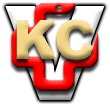 